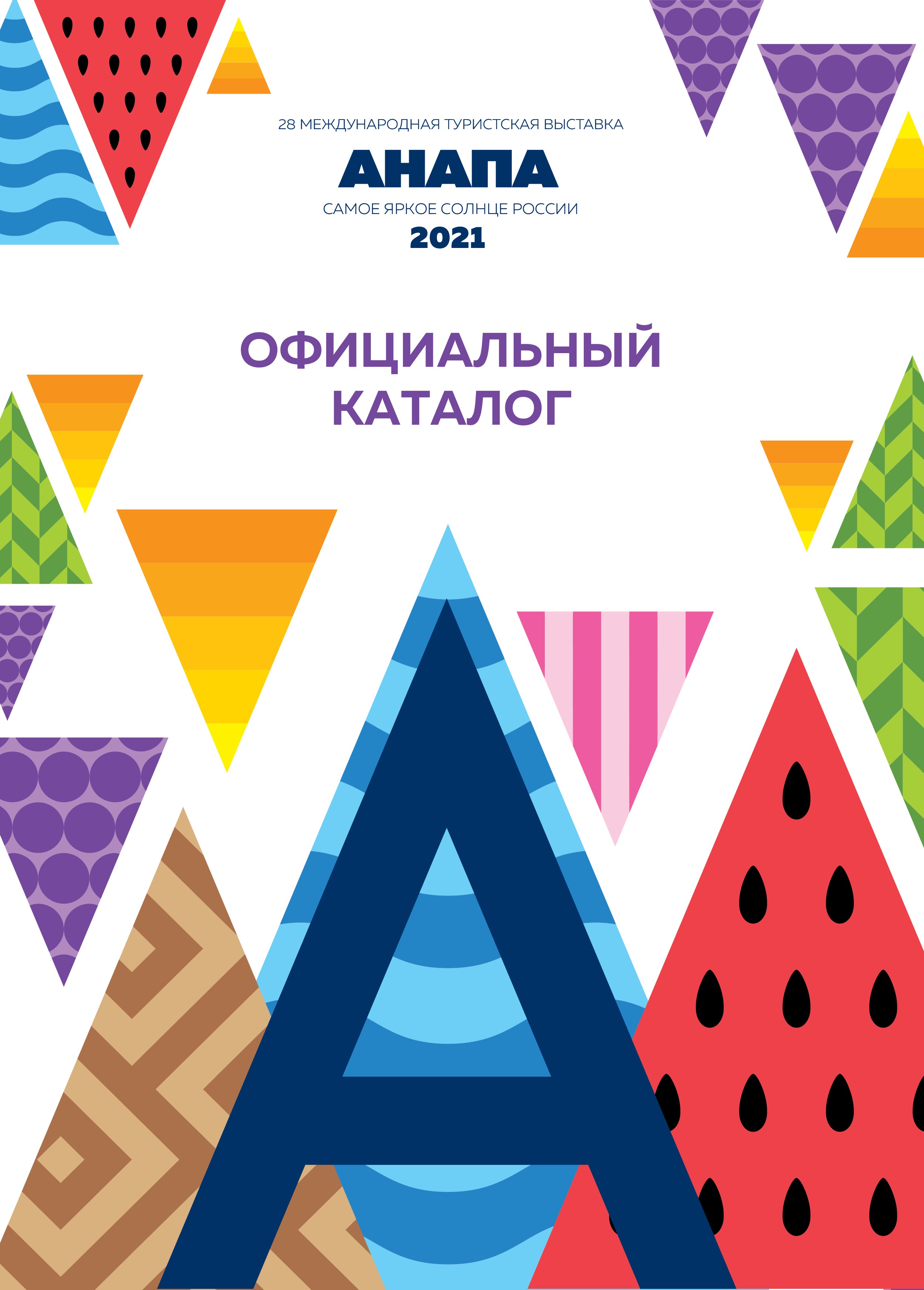 XXIX ВЫСТАВКА - ЯРМАРКА«Анапа — самое яркое солнце России-2022» город-курорт Анапа 10, 11, 12 февраля 2022 г.При поддержке:	Администрации Краснодарского краяАдминистрации муниципального образования города-курорта Анапа Департамента промышленной политики Краснодарского краяАнапской Региональной Курортной АссоциацииНациональной курортной ассоциацииРоссийского Союза ТуриндустрииОрганизаторы	ООО «СКО «Здравницы города-курорта Анапа»Генеральный спонсор	Movenpick Resort & SPA Anapa Miracleon 5*Спонсоры	           «Амбир» ООО           «Кубань-Вино» ООО           «Медлекспром» ООО           Кофе Омни           «Отель-Мебель» ООО           ОАО «Абат-Юг» - «Чувашторгтехника» ИП Тагирова Елена Валерьевна           «Сервис-Юг ККМ» ООО           «Парк-отель «Лазурный берег» ООО                Mole VitaНаучно-деловой партнер	Национальный туроператор «Алеан» и система управления для отелей «Bnovo» ООО «А-ТУР»              «Трэвел Лайн Системс» ООО АНО УЦ ДПО «Академия» «ТВИЛ СОФТ» ОООГенеральные информационные спонсоры	Информационный портал и журнал «Отдых.наКубани.ру» ООО «На Кубани.ру»«Едем-в-Гости.ру» ОООИнформационные партнеры	EХPONET.RU — ВЫСТАВКИ РОССИИ, СНГ, МИРАIDISUDA.ru Интернет-порталЖурнал «Курорты и Туризм» ООО «Кубанькурортресурс»«ТВИЛ СОФТ» ООО«Редакция газеты «Анапское черноморье» ООО«Суточно» ОООЭлектронная версия официального каталога выставки«Анапа-самое яркое солнце России-2022» размещена на сайте организатора: www.anapa-sea.ru	ДЕПАРТАМЕНТ ПРОМЫШЛЕННОЙ ПОЛИТИКИ КРАСНОДАРСКОГО КРАЯ	Адрес: Россия, Краснодарский край, г. Краснодар, ул. Красная, 176 Телефон: +7 (861) 253-94-88, 8 (861) 259-11-43E-mail: dpp@krasnodar.ru Руководитель: Куликов Иван АлексеевичОсуществляет формирование и реализацию региональной промышленной политики Краснодарского края, в том числе в целях развития промышленного потенциала Краснодарского края.САНАТОРИИОфициальный каталог выставки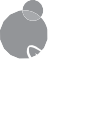 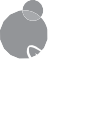 «Анапа – самое яркое солнце России-2022САНАТОРИИ                «ДИЛУЧ»Санаторно-курортный комплекс АОАдрес: 353440, Россия, Краснодарский край, г. Анапа ул. Пушкина, 22 Телефон: 8 (861) 33-5-26-29, 8 (800) 100-40-30 (бесплатный по России)Факс: 8 (861) 33-5-09-65Е-mail: Info@diluch.org Нttp://diluch.ruРуководитель: Генеральный директор Севрюкова Вера СтефановнаСанаторно-курортный комплекс «ДиЛУЧ» — одна из крупнейших здравниц курорта, находится в центре курортной и культурно-исторической зоны Анапы, в непосредственной близости от Черного моря.Располагает необходимой для оказания всего комплекса санаторно-курортных услуг материально-технической и лечебно-диагностической базой: поликлинический корпус, крупнейший на курорте лечебно-диагностический центр; шесть трехзвёздочных спальных корпусов; столовые диетического питания. Имеется крытый бассейн с подогреваемой морской водой, собственный оборудованный лечебный пляж.В 2021 г. сдан в эксплуатацию крупный СПА-комплекс с открытым и крытым бассейнамиМноголетние систематические научные исследования и клинические наблюдения за различными группами больных, результаты изучения местных природных факторов на организм дали возможность определить оптимальные варианты медицинских показаний для направления на курорт Анапы детей, подростков и взрослых.АО «ДиЛУЧ» предлагает эксклюзивные программы лечения: Программы для взрослых:экология внутри нас;свободное дыхание;лечение заболеваний органов опоры и движения;здоровый позвоночник с подводным вытяжением;антистресс;женское здоровье;экспресс обследование. Программы для детей и подростков:лечение часто и длительно болеющих;лечение заболеваний органов пищеварения;невротические и вегетативные расстройства;лечение заболеваний опорно-двигательного аппарата;здоровые глаза.А так же применяются новые направления:нейрореабилитация (острые нарушения мозгового кровообращения, ишеми-ческие и геморрагические инсульты, субарахноидальные кровоизлияния и т.д);реабилитация пациентов, перенесших COVID-19.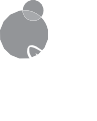 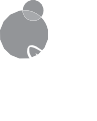      Официальный каталог выставки«Анапа – самое яркое солнце России-2022 САНАТОРИИ        «ДЮНА»	      Санаторий ОООАдрес: 353417, Россия, Краснодарский край, г. Анапа, с. Витязево, ул. Знойная/Мира, 6/227Телефон: 8 (86133) 7 32 07, 8 (86133) 7 41 78, 8 (612) 258 19 32Е-mail:DUNAANAPA@MAIL.RU Нttp://www.dunaanapa.ruРуководитель: Директор Селин Василий Александрович              Санаторий «Дюна» ведет деятельность в области санаториев/профилакториев.«РЯБИНУШКА»	Санаторий ООО	Адрес: Россия, 353456, г. Анапа, Пионерский проспект, 76 Телефон: (86133) 3-09-06, 3 -09-07, 3-09-05Факс: (86133) 3-33-30Е-mail: ryabina.anapa@gmail.ru Нttp:// www.ryabinushka.ruРуководитель: директор Харченко Татьяна ИвановнаАНАПСКАЯ МАЦЕСТА.Санаторий семейного отдыха «РЯБИНУШКА». Комфортабельный санаторий «Ряби-нушка» расположен в Федеральном городе-курорте Анапа, на Пионерском проспекте, площадью территории ~ 2 га, номерной фонд от стандарта до премиум класса. 3-х разовое питание по системе «шведский стол» с промежуточным питанием. Общее количество мест — 500.Санаторий располагает лечебным, оборудованным пляжем (медицинский и спасательный пост, шезлонги, зонтики, навесы, огороженная территория), а также закрытый и открытый бассейн, две детские площадки, летняя эстрада, анимация для взрослых и детей игровой детский клуб с воспитателем, лобби-бар, летнее кафе, бильярд, шахматы, теннис, парковая зона, охраняемая автостоянка, трансфер. Для корпоративных заказчиков конференц-зал на 250 человек, оборудованный современной техникой.Специальные методы и лечебные программы, позволят не только отдохнуть, но и значительно поправить здоровье. Основные профили лечения: сердечно-сосудистая и нервная система, органы дыхания, опорно-двигательный аппарат, заболевания кожи и подкожной клетчатки.Основные направления в лечении — это использование природных факторов. Расположенная на территории скважина сероводородной минеральной воды позволяет принимать лечебные ванны «МАЦЕСТА». Разработаны лечебные программы: «Анти-стресс», «Будь здоров», «Тонус», «Здоровье мужчины», «Время худеть», «Здоровье жен-щины», «Здоровый позвоночник», «Всегда молода», СПА процедуры — всё это поможет Вам за считанные дни сбросить груз мегаполиса и восстановить силы для дальнейшей трудовой деятельности.«МОРСКОЕ БРАТСТВО»    Круглогодичный детский оздоровительный лагерь санаторного типа ООО  Адрес: 352840 Краснодарский край, Туапсинский район, п. Спортлагеря Электрон,             тер-ия ОК «Геолог Ямала»Телефон: 8 (86167) 99-807, 99-845, 8 (988) 141-60-12E-mail:dol-bratstvo@mail.ru Нttp:// www.morskoe-ratstvo.ruРуководитель: генеральный директор Маслов Андрей Анатольевич                «Морское братство» - это центр для детского, молодежного, семейного отдыха. В летний сезон и каникулярное время приглашаем спортивные группы и творческие коллективы на инструктивные сборы, слеты, тренировки, фестивали, смотры и конкурсы. Корпуса детского оздоровительного лагеря «Морское братство» живописно расположились на 10 га среди соснового бора в непосредственной близости от моря. Корпус №1 - 5-ти этажный: 4-8 местные комнаты с удобствами в номере (туалет, душ, умывальник, горячая и холодная вода) и на блок 4+4 (2 санузла) . В номере: кровать, климат-контроль, шкаф-купе, тумбочки, балкон с видом на море. В холлах: телевизор, мягкая мебель.               Корпус №2 – 4-6 местные номера с удобствами на этаже (душевые кабины, санузел, горячая и холодная вода) В номере: деревянные кровати, шкафы, тумбочки. Корпус №3 - с удобствами в номерах 7ми местное размещение (душевые кабины, санузел, горячая и холодная вода). Корпус №4 - с удобствами в номерах 3-6 е местное размещение (душевые кабины, санузел, горячая и холодная вода  в номерах). Спальные домики-коттеджи: на 2-3-4 комнаты. Размещение по 3-5 чел. в номере. В комнате кровати, шкаф, стол, стулья. Санитарно-гигиенический блок в домике (душевые, санузел, горячая и холодная вода).ПИТАНИЕ: Столовая представляет собой отдельно стоящее двухэтажное здание. Питание осуществляется в двух обеденных залах, в одну смену. За столом сидит по 4-6 человек. Современные кондиционеры позволяют создать желаемый микроклимат в здании. Питание пятиразовое с обслуживанием официантами. Разработанное диетологами меню включает все компоненты для детского роста и развития. В меню в достаточном количестве представлены фрукты и овощи. Два обеденных зала.                ИНФРАСТРУКТУРА: - столовая; - собственный пляжный комплекс:   детское кафе; - медицинский пункт; изолятор; - многофункциональный крытый летний спортзал (ангар) с ковровым покрытием, длина 30 м., ширина 15 м., высота по потолка 9 м. Наличие татами 170м2 и груши для боксеров. Предназначен для гимнастов, легкоатлетов, боксеров, теннисистов(настольный теннис) и др.спортсменов (кроме волейболистов и баскетболистов); - игровая комната 13х9 м.   покрытие-линолеум. Можно использовать для тренировок гимнастов, легкоатлетов. Имеются гимнастические коврики; - кружковые помещения; - спортивные площадки: - многофункциональный зал с покрытием линолеум 13x8м, - футбольное поле – 120х80 м с травяным покрытием. Четыре пары ворот; - баскетбольная площадка (баскетбол, волейбол) 26х12м с новым искусственным покрытием 2016(резиновая крошка), - волейбольная площадка (волейбол, бадминтон) 12x8м с новым искусственным покрытием (апрель 2017), разметка, сетка; - беговая дорожка 100м2 (для трех бегунов); - площадка для прыжков с разбега-беговая дорожка 30м,площадка с песком 6х4м; - турники для подтягивания (6 шт.), брусья (2 пары); - теннисные столы и др.;  - волейбольная площадка-песок (пляжный волейбол),на стадии строительства. Планируемый месяц в эксплуатацию-2018 г. - сценические и дискотечная площадки; - летняя эстрада (длина сцены 16м, глубина сцены 12м); - площадка для дискотеки (25мх13м); - кинозал, детский торговый павильон (товары первой необходимости).               ПЛЯЖ: Пляжная зона вымощена плиткой, где установлены места для отдыха. Собственный пляж с мелкой галькой естественного происхождения расположен в 100 м от детского оздоровительного лагеря «Морское братство». К пляжу ведет лестница и подземный переход. Пляж отлично оборудован: открытый бассейн, медпункт, спасательная, раздевалки, уютная набережная, теневые навесы, стационарные туалеты. На набережной днем работает детское кафе «Фрегат».              МЕДИЦИНСКОЕ ОБЕСПЕЧЕНИЕ: Первичный медицинский осмотр каждого ребенка позволяет разработать индивидуальную лечебно-оздоровительную программу, что дает возможность успешно проводить профилактические лечения. В программу оздоровления включены в основном методы лечения, основанные на целебной силе естественных факторов природы. Медицинский пункт представлен 4-мя оборудованными медицинскими кабинетами, соответствующими всем нормативам СЭС. Изолятор – отдельное здание (8 комнат на 34 человека). Медицинское обслуживание на территории лагеря круглосуточно.              ПЕДАГОГИ: Организация работы с детьми в учреждении осуществляется силами  педагогического отряда "Фабрика вожатых" по современной программе и методикам, обеспечивающим полноценный отдых и постоянную занятость детей. Педагогическая программа «Морское братство: перезагрузка» в 2018 г. заняла первое место на региональном конкурсе Всероссийского конкурса организации отдыха и оздоровления детей.БЕЗОПАСНОСТЬ: Территория лагеря огорожена, круглосуточно охраняется.Добро пожаловать в «Морское братство».    «ЧЁРНОЕ МОРЕ»    Пансионат	Адрес :Россия, 353440, г- к Анапа, ул. Таманская, д. 24 Телефон:8 (86133) 39 533Факс:8 (86133) 32 313, 39 533E-mail:chernoemore@bk.ru Нttp://www.chernoe-more.ruРуководитель: Генеральный директор Воронина Жанна Владимировна           Пансионат «Чёрное море»  является одним из лидеров на российском рынке туристических услуг  и  успешно принимает своих Гостей уже более 16 лет. Пансионат  расположен  в живописном месте  первой курортной зоны города-курорта Анапа на Высоком берегу в 10 минутах ходьбы  до  галечного пляжа. Пансионат соответствует категории 3 звезды и представляет собой современный комплекс из трёх спальных 4-х этажных корпусов, отвечающий всем европейским стандартам,  располагая  возможностью  организации корпоративного  и семейного отдыха до 380 человек единовременно. Все номера в корпусах оснащены набором корпусной мебели, кондиционерами, санузлами, холодильниками, телевизорами, телефонами.  Круглосуточно охраняемая территория площадью более 1,5 га хорошо озеленена, украшена цветущими клумбами и альпийскими горками. Для досуга наших гостей на территории имеется уютный бар у бассейна, два открытых бассейна (детский/взрослый),  универсальная спортивная площадка для игры в волейбол,  мини футбол, оборудование для настольного тенниса, шахматный стол, бильярдный зал, библиотека. Пансионат «Черное море» - удобное место для отдыха и проведения различных мероприятий/семинаров. Дети принимаются с любого возраста. Профессиональная группа аниматоров для детей и взрослых проводит развлекательные программы, концерты с живой музыкой, дискотеки, тематические вечера. В уютной  столовой Вам предложат 3-х разовое питание по системе «шведский стол» с выбором большого количества разнообразных блюд, выпечки собственного приготовления, свежих овощей и фруктов. На территории имеется охраняемая стоянка для личного автотранспорта гостей. С 2008 года на территории пансионата открыт собственный лечебный центр. Пансионат имеет лицензию на  медицин-скую деятельность № ЛО-23-01-010129  от «30»  мая  2016 г.,  лицензия выдана  Министерством Здравоохранения Краснодарского края.             С более подробной информацией о пансионате просим Вас ознакомиться на сайтеwww. chernoe-more.ru	Выражая надежду на прямое  успешное сотрудничество на благо наших общих интересов, а     также полагаясь на многолетний опыт работы, мы гарантируем Вам отличный отдых при минимальных затратах! «GRAND HOTEL ANAPA 5*» ООО «Позитив» Адрес: 353440, Краснодарский край, г-к Анапа, проезд Голубые дали, дом 1, комната 1Телефон: +7 800 444 44 07, +7 988 311 02 02E-mail: i.volkova@grandhotelanapa.ru Нttp://grandhotelanapa.ru Руководитель:  Директор Манукян Арам Арташесович              Гранд-отель Анапа расположен на расстоянии 950 метров от Городского Театра и предоставляет услуги консьержа, доставку покупок и трансфер из аэропорта. Гранд-отель Анапа находится всего в нескольких шагах от Балу и Пляжа Санмарин.Центр Анапы находится в 2 км от отеля, а до Набережной Анапы можно доехать за пару минут. Государственный природный заповедник Утриш располагается примерно в 15 минутах ходьбы.             Остановка автобуса "Голубая даль" расположена в 250 метрах от Гранд-отеля Анапа.В номерах отеля Гранд-отель Анапа есть гладильные принадлежности, письменный стол и рабочий стол. Для вашего комфорта предоставляются халаты, тапочки и шапочка для душа.В ресторане ежедневно подают завтрак "шведский стол". В ресторане для гостей готовят блюда средиземноморской кухни. Рестораны Кафе Лето и Караван расположились в 325 метрах от отеля.               К услугам гостей сауна с турецкой баней, спа-центром и массажем. Бесплатный Wi-Fi предоставляется во всем отеле. На территории предоставляется бесплатная частная парковка. Количество номеров:   202.«UNDERSUN» УКООО «Андерсан-Отель»              Адрес: Россия, 350020, г. Краснодар, ул. Красных Партизан, 238               E-mail: subbotina@undersun-group.ru               Http// undersun-hotels.ru/hotel/Руководитель:  Бромберг Евгений МоисеевичДеятельность гостиниц и прочих мест для временного проживания.	    «МИРАБЕЛЬ»	Гостиница	Адрес: РФ, Анапа, Кирова, дом 1АТелефон: 8 (86133) 4-22-58, 8 (918) 63-88-091Факс: 8 (86133) 4-22-58E-mail: director@anapa-mirabel.ruРуководитель: директор Голуб Светлана ВасильевнаРасстояние до Парка развлечений	500 мРасстояние до моря 1-Я ЛИНИЯ	100 мРасстояние до Аквапарка	500 мРасстояние до Аэропорта	20 кмРасстояние до Ж\Д вокзала	9 кмРасстояние до Новороссийска	40 кмРасстояние до Краснодара	168 кмРасстояние до Москвы	1480 кмРасстояние до Сочи	268 кмОСНОВНОЕ ЗДАНИЕКоличество многоэтажных корпусов	1Этажность корпуса	5Количество номеров в здании	98Количество баров	1Количество номеров стандарт	98Наличие лифтов	ДаОПИСАНИЕ СТАНДАРТНОГО НОМЕРАПлощадь номера	.. 18-30 кв.м.Максимальное количество гостей в номере(взрослые)	2-3(детей)	1-3Балкон открытый	ДаПокрытие пола	КоверМебель	ДаКондиционирование централизованное	ДаПожара охранная сигнализация	ДаКодовый замок, видеонаблюдение, сейф	ДаСпутниковое TV	ДаТелефон	ДаИнтернет WI-FI	Дахолодильник	ДаЭлектрический чайник (по желанию) гостя	ДаВанная или душ	ДаФен (по желанию ) гостя	ДаСмена белья	ДаСмена белья (как часто)	.. 1-раз в пять днейУборка номеров	Да ежедневноДополнительная кровать	Раскладная (Евро)УСЛУГИ ГОСТИНИЦЫКонференц зал	Да платноУтренняя побудка по заявленному времени гостя	ДаПользование гладильной комнатой	ДаПользование прачечной комнатой	Да платноБассейн открытый летний	ДаЗонтики у бассейна	ДаШезлонги у бассейна	ДаДневная НЯНЯ	ДаРусский биллиард	Да платно«ОТЕЛЬ-МАРКЕТ»ИП Абрамова Марина ВладимировнаАдрес: 350002, г. Краснодар, ул. Ипподромная, 10ГТелефон: +7(918)-195-33-46Е-mail: hotelmarket23@mail.ru Нttp:// WWW.ОТЕЛЬМАРКЕТ23.РФ          WWW.HOTEL-MARKET.RUРуководитель: Абрамова Марина Владимировна              Современный отель - это и зона ресепшн, и лобби-бар, и рестораны, и номерной фонд.                         Для его успешной работы требуется во всем выдерживать стилистическую и идеологическую    концепцию, создавать атмосферу гостеприимства, уюта и высокого сервиса.
Современный путешественник всегда ожидает, что гостиничный номер будет укомплектован всеми необходимыми для комфортного пребывания вещами.
Наша задача- это стремление сделать ваши отели еще более комфортабельными для гостей, соответствующими современным требованиям взыскательных путешественников.
Мы ориентированы на то, чтобы Россия обрела лицо страны с высокоразвитой индустрией гостеприимства, не уступающей, а превосходящей по своему уровню мировые державы.«ПАРК-ОТЕЛЬ ЛАЗУРНЫЙ БЕРЕГ» ОООАдрес: Россия, 353456, г. Анапа Проспект Пионерский, 234 Телефон: 8 (86133) 7-05-05, сот.: +7 (989) 16 16 160Факс: 8 (86133) 7-05-05, сот.: +7 (989) 16 16 160E-mail: sale@anapa-lb.ru Нttp:// http://anapa-lazurnyy.ruРуководитель:  Директор Мартынов Иван ВикторовичСегодня Парк-Отель «Лазурный берег» - четырехзвездочный отель в г-к Анапа на первой береговой линии с собственным пляжем, работающий по системе «Все вклю-чено» предлагающий семейный отдых, организацию и проведение корпоративных мероприятий. Дети до 14 лет размещаются бесплатно.Концепция отеля основана на трех доминантах: семья, бизнес и спорт. Инфраструктура и сервис ориентированы на предоставление услуг высокого класса:Отдых по системе «Все включено»Проживание в номерах, оснащенных всем необходимым для комфортного отдыхаПитание — 3-х разовое по системе “Шведский стол”, промежуточное питание, алкогольные и безалкогольные напитки.Пляж; оборудованный лежаками, зонтиками, раздевалками, туалетами, душем, спасательным и медицинский постом, спортивными площадкамиБассейн, подогреваемый, с подсветкой, с гейзерами и водопадами отдельная чаша для малышейБассейн спортивный не подогреваемый с подсветкойПрием детей с любого возраста, дети до 14 лет принимаются бесплатноКинотеатр на травеЕжедневная взрослая, детская, спортивная анимация, вечерние шоу —программыБатут, детские игровые площадки, детский клуб с услугами воспитателяПодростковый Клуб “Гейм Бункер»Прокат детских велосипедов и самокатовНастольный теннисУличные тренажеры (work out)Футбольное поле с профессиональным покрытиемСпортивный комплекс (1300 кв.м.): тренажерный зал, зона кроссфит, зона татами, клетка для смешанных единоборствМедицинский пункт: оказание доврачебной помощи, вызов скорой помощиПользование гладильной комнатойБагажная комнатаНосильщик багажа (по просьбе гостя)Библиотекавозможности для проведения корпоративных мероприятий, семинаров, спар-такиад, торжествwi-fi в номерах и общественных зонах: ресепшн, лобби — бар, СПА, кафе и бары, пляж, бассейны.«АЛЕАН»Национальный туроператор	«BNOVO»	Система управления для отелей               ООО «А-ТУР»Адрес: 127083, Россия, г. Москва, ул. Верхняя Масловка, д. 20Телефон: 8 495 230 03 00, 8 903 126 20 56E-mail: t.dudina@alean.ruHttp://www.alean.ruРуководитель: Уманский Илья Геннадьевич              Бренд АЛЕАН известен в стране уже более 28 лет. С 1993 года под этим брендом ведется отправка и прием отдыхающих на внутренних туристических направлениях. Сегодня в России, Беларуси и Азербайджане работает 11 офисов и представительств, обеспечивающих организованный отдых на российских курортах, в странах СНГ и Прибалтики. Головной офис компании расположен в Москве              О КОМПАНИИНациональный туроператор Алеан по праву считается лидером среди компаний, организующих отдых на курортах РФЕжегодно по результатам различных рейтингов Алеан занимает верхние строчки предпочтений среди агентств и туристов. Компания гордится высоким репутационным индексом в СМИ и признана экспертом в области внутреннего туризмаНациональный туроператор Алеан был первой компанией среди прочих, внедривших собственную систему онлайн бронирования на сайте и еще в 2006 году запустила в продажу пакетные туры по России и предложила рынку систему динамического пакетированияИспользуя в своей деятельности принципы социального маркетинга, Алеан активно вовлечен в процесс популяризации российских курортов и их рекреационных возможностей как внутри страны, так и за рубежом           Среди достижений компанииучреждение премии «Пять звезд» для объектов размещения, отвечающих высоким стандартам качества обслуживанияорганизация платных и бесплатных инфо-туров на постоянной основе для туристических агентств с целью ознакомления с особенностями курортов страныпроведение 2 раза в год комплекса обучающих мероприятий «Школа менеджера внутреннего туризма»Алеан является соучредителем и членом таких авторитетных организаций как Российский Союз Туриндустрии, Ассоциация туроператоров России и Альянс Туристических Агентств. Туроператор выступает соорганизатором Международного туристического форума в Сочи и координатором проводимого в рамках форума КонгрессаАлеан – неоднократный лауреатВсероссийской ежегодной премии за достижения в области туризма «Хрустальный глобус»Национальной туристской премии «Туристический Олимп»Национальной туристической премии им. Ю. СенкевичаПремии за выдающийся вклад в развитие туризма в Москве «Путеводная звезда»  МИССИЯ КОМПАНИИОказавшись у истоков возрождения культуры организованного туризма в России, мы определили свою миссию, как постоянное стремление усовершенствовать качество отдыха в нашей стране,моткрывая новые возможности и раздвигая горизонты представления об отдыхе в России. Следуя своей миссии, мы ежегодно расширяем линейку предложений и совершенствуем сервис на уже открытых направлениях            ПОЧЕМУ С НАМИ ЛУЧШЕШирокий ассортимент предложений
- более 60 регионов России
- более 4000 объектов размещения в России (90% гарантированных номеров)
- более 1000 объектов размещения в Абхазии, Прибалтике и странах СНГ
- более 600 экскурсионных программ
- более 300 активных маршрутовСобственные принимающие компании в Санкт-Петербурге, Сочи, Геленджике, Анапе, Кисловодске, Тюмени, Симферополе, Минске и Баку: обеспечение трансфером, консьерж-сервис и экскурсионное обслуживаниеПрофессиональная команда (более 300 человек) – персональный менеджмент и индивидуальный подход к работе с каждым партнером            НАМ ДОВЕРЯЮТКомпания сотрудничает с 15 000 турагентств во всех регионах России от Калининграда до Петропавловска-Камчатского, от Норильска до Махачкалы, а также в Азербайджане, Казахстане, Киргизии, Беларуси, Армении, Узбекистане. Алеан использует мотивационную бонусную программу агентского вознаграждения для турагентствБолее 10 000 000 туристов уже успешно отдохнуло с нами на различных курортах России.            НАШ ПРОДУКТНациональный туроператор Алеан предлагает отдых на море, санаторно-курортное лечение, экскурсионные туры, горнолыжные туры и активные маршруты на популярных курортах России, Абхазии, Азербайджана, Армении, Беларуси, Киргизии, Прибалтики и УзбекистанаВ компании работает отдел по корпоративному обслуживанию, который предлагает объекты размещения для организации мероприятий, а также отдел въездного туризма, занимающийся приемом иностранных группОтдел организации детского отдыха сотрудничает с детско-оздоровительными лагерями в Краснодарском крае, Крыму, Карелии, Подмосковье, других регионах России и Беларуси           ОТНОШЕНИЯ С ПАРТНЕРАМИКомпания занимает открытую позицию по отношению к туристическим агентствам и объектам размещения. С целью улучшения взаимоотношений с партнерами мы ежегодно устраиваем презентации своих программ, номерного фонда, организуем тематические семинары, вебинары, конференции, инфотуры и роуд-шоу в регионах РФ           Визитной карточкой компании стало ежегодное выездное мероприятие для туристических агентств, посвященное закрытию сезона, а также выездное мероприятие для награждения лидеров среди объектов размещенияМы регулярно участвуем в международных и региональных туристических выставках.«СЕДЬМОЙ КОНТИНЕНТ»туристическая фирма	Адрес: РФ 353445 город Анапа ул. Лермонтова д.120 А Телефон: +7 (918) 3245666Факс: 8(86133)66586E-mail: Zabelina08@bk.ru WWW.7-kont.ruРуководитель: Забелина Наталья ВладимировнаГрупповые и индивидуальные экскурсии по Краснодарскому краю и Крымскому полуострову как для детей, так и для взрослых. Организуем Туры по всему миру от всех крупных туроператоров.Предлагаем сотрудничество руководителям всех средств размещения туристов (санатории, отели, мини гостиницы, детские лагеря) по любым пассажирским перевозкам как детей, так и взрослых (экскурсионные, трансферы, перевозка сотрудников, вахтовые перевозки) на взаимовыгодных условиях. Работаем на комфортабельных автобусах вме-стимостью от 15 до 55 мест. Имеется лицензия на пассажирские перевозки и вся раз-решительная документация для работы с детьми.AQUATECH-YUGИП Рожков Александр Михайлович               Адрес: 350063, г. Краснодар, ул.Комсомольская, д. 4               Телефон: +7 928 844 16 43               E-mail: aquatech-yug2018@yandex.ru                     Руководитель: Рожков Александр Михайлович                    Продажа, установка, обслуживание аппаратов питьевой воды – ПУРИФАЙЕРОВ.«BOUTIQUE DE SAVON»Интернет - магазин               Телефон: +7 988 319 32 17               Https://www.boutique-de-savon.ru                     Авторская косметика Анны Миникеевой.                    Boutique de savon – интернет-магазин натуральной косметики для тела и для принятия ванны.  Соль, скраб, масло, пудра, шиммер. Изготовлено из самых драгоценных масел и натуральных ингредиентов.DIKOVINKIМастерская фитодизайнаАдрес: город Анапа Супсехское шоссе, 4 Телефон: 8 (928) 88-27-416Email: dikovinki19@yandex.ru Hppt//:www.dikovinki.artРуководитель: Харламова Алена ЮрьевнаНаша команда работает более пяти лет в области фитодизайна помещений.Мы единственные в Анапе, кто занимается комплексным озеленением, в него входят фитостены из стабилизированного или искусственного мха и растений, настольные и напольные композиции, а также кактусы, кусты и деревья.Наши растения — это абсолютная имитация живых растений, их ботанические копии. Как правило, все растения выполнены из силикона и настолько реалистичны, что даже прикасаясь к ним, вы не сразу почувствуете разницу.              ILOCKS TECHNOLOGY     «ИНТЕЛЛЕКТ СТАЙЛ» OOO              Адрес: 350911, г. Краснодар, ул. Трамвайная, д. 1/1, офис 514              Телефон: 8 (861) 299-12-29              E-mail: sale@ilocks.ru              Компания ООО "ИНТЕЛЛЕКТ СТАЙЛ" разработчик и производитель электронных замков для отелей и инновационного программно-аппаратного комплекса на базе беспроводных технологий lorawan для контроля доступа в помещения различного назначения.iLocks – надёжный партнер отелей, строительных компаний и производителей дверей. -	12 лет производим замки, сенсорные таблички и энергосберегающиеустройства, что позволяет Вам быть уверенными в нас на 100%-	40 000+ наших замков работают в отелях по всей России и Ближнему Зарубежью-	Используем передовые беспроводные технологии LoraWan.ISLANDАдрес: г. Краснодар, ул. Тополиная аллея 2 Телефон: +7 (918) 981-71-22E-mail: bogdanets.a@aavers.ru Нttp://www.island23.ru Instagram: Island23.ruПроизводство мебели из искусственного ротанга на алюминиевом цельносварном каркасе.«IQ POWER»Адрес: Россия, 353900, Краснодарский край, г. Новороссийск, ул. Леднева д.5 офис.1Телефон: 8-800-300-89-16 E-mail: ave.nvrsk@mail.ruНttp:// www.iqpower.proРуководитель:  Гуро Анатолий Юрьевич               Компания IQ POWER – это компания интегратор и сервисный оператор. Принимая всю инновационность и неизбежность развития электротранспорта проводит развитие только в этом направлении, предлагая лучшие комплексные решения для зарядной инфраструктуры электротранспорта Вам! Мы предлагаем станции для общественных мест и бизнеса мощностью от 7 до 500 кВт!    Сегодня мир электромобилей уже существует и развивается высокими темпами.  Снижается уровень выхлопных газов, уменьшается шумовое загрязнение, что делает жизнь людей более комфортной и безопасной. Электромобили массово вошли в нашу жизнь не так давно, но сразу же завоевали популярность у ответственных и современных водителей.  За 2021 год спрос в мире на электромобили вырос на 160%! По данным «Автостата» рост продаж в России в 2021 году вырос на 118%! Что говорит о растущем интересе к электромобилям. При этом, по данным экспертов, ежегодный прирост мирового парка электромобилей планируется на уровне 30-40% до 2025 г. Рост числа электромобилей зависит от развития инфраструктуры и ее качества!     Каждая общественная зарядная станция, введённая в эксплуатацию, автоматически отображается на мировой карте ЭЗС https://www.plugshare.com/ Дополнительный и бесплатный канал привлечения клиентов. На декабрь 2021г. 2-а миллион пользователей! Все владельцы электромобилей пользуется данным мобильным приложением и предварительно планируют свои поездки.Преимущества при установке зарядной станции:  Туристический поток - гости регионов России, а также зарубежные, являющиеся владельцами электромобилей, сталкиваются с трудностями по поиску места подзарядки. Наличие зарядной станции у вас станет для них решающим фактором. Увеличение времени присутствия клиента. Увеличьте среднюю сумму чека.   Рейтинги - Современный рынок услуг в сфере отдыха и питания наполнен агрегаторами, формирующими рейтинг различных заведений. Получите дополнительные баллы, установив зарядную станцию. Доступ в сферу экотуризма.   Качественное обслуживание - Создайте комфортные условия с помощью зарядной станции. Сообщество владельцев электромобилей расскажет о вас всему миру и привлечет новых клиентов. Информационный повод для СМИ.  Репутация - Установка зарядной станции позитивно скажется на имидже вашего бизнеса, позволит привлечь современных клиентов   Компания IQ POWER - является официальным дилером и сервисным партнёром в ЮФО и СКФО таких производителей как: «Schneider Electric», «ABB», «MENNEKES», «Wallbox», «Enel X», «KOSTAD», «Парус электро», «Корпорация ПСС», «ЯБЛОЧКОВ»,   «Portal Energy» и т.д.«LA VERANDA»РесторанАдрес: 353440, Краснодарский край, г. Анапа, ул. Ленина, д. 3Телефон: 8 918 336 34 66Нttp:// la-veranda.ruРуководитель:  Веприцкий Евгений Евгеньевич            "La Veranda" - это ресторан, специализирующийся на блюдах, приготовленных по рецептам итальянской кухни, и отличающийся очень уютными интерьерами. Вы чувствуете себя легко и непринужденно. Здесь можно вполне комфортно и спокойно поговорить с близкими людьми, выпить бокал вина и неторопливо покушать, угоститься ароматным кофе, а затем прогуляться по веранде или от души веселиться на проводимых здесь pre-party. ... На летней веранде гости могут погрузиться в ауру блаженства и легкости. Здесь все продумано до мелочей. Мебель и предметы интерьера изготовлены из дерева и натуральной кожи. «LELE»ФабрикаАдрес: Краснодар, ул. Богатырская д.15 Телефон: 8-928-221-77-73, 8-918-188-75-30E-mail: lele.su@yndex.ruНttp:// https://yadi.sk/i/RSE6emenrLZ4E Instagram :@ lele.mebelРуководитель: Безгласная Изольда ШотовнаФАБРИКА LELE — ВОСХИЩЕНИЕ КОМФОРТОМ!!!!Наша ФАБРИКА «Lele» производит мебель из искусственного ротанга. Наша мебель функциональна, устойчива к внешним климатическим и механическим факторам — температура, влажность, ультрафиолет и, что немаловажно, экологична. Мебель от фабрики «Lele» наполнит ваш интерьер теплом и уютом, создаст комфортные условия для отдыха! Изделия из искусственного ротанга от фабрики Lele — это всегда разумная цена и богатый ассортимент продукции. У нас большой выбор цветовых и структурных решений, как ротанга, так и текстиля. Размеры изделий могут быть любые. Подушки и цвет изделий могут быть любые. Индивидуальный подход к каждому клиенту! Пошив декоративных подушек и чехлов.           «MARKET  HoReCa»           ИП Климов Вадим Сергеевич             Адрес : 353406, Краснодарский край, Анапский район, х. Воскресенский, ул. Смолянка, д. 18Телефон: 8 967 307 16 02E-mail: market-horeca@yandex.ruРуководитель: Климов Вадим Сергеевич             Оптовая торговля товарами хозяйственного назначения: бытовая химия, одноразовая посуда, бумажная продукция, пакеты, диспенсеры, расходные материалы для диспенсеров, дезинфицирующие средства, канцтовары.«CLOFFHOTEL»	ООО «Омикрон»	Адрес: Россия, 198097, г. Санкт-Петербург, проспект Стачек, 47, БЦ «Шереметев», офис 329Телефон: 8 (812) 3350515, (800) 5558590Факс: 8 (812) 3229100E-mail: support@cloff.ruНttp:/www.cloffhotel.ruРуководитель:  Баранов Владимир Владимирович             CLOFFHotel — облачное решение для автоматизации гостиничных предприятий разных типов.        Компания «Омикрон» разработала систему управления отелями нового поколения CLOFFHotel. За счет гибкости это решение легко адаптируется под различные гостиничные предприятия и позволяет решать нестандартные бизнес-задачи. Программа подходит для автоматизации процессов и управления:•	Мини- и крупными отелями.•	Апартаментами.•	Санаториями.•	Гостевыми домами.•	Домами отдыха и другими объектами с инфраструктурами разной сложности.           От онлайн-бронирования, до IP-телефонии. Возможности CLOFFHotel для автоматизации отелей            В программе реализован широкий перечень инструментов, позволяющих автоматизировать основные процессы гостиничного предприятия:•	Модуль онлайн-бронирования.•	PMS - система.•	CRM – система.•	Уборки - модуль управления горничными.•	Модуль продаж – продажа дополнительных услуг и товаров гостям.•	CloffCafe – модуль управления рестораном или кафе при гостинице.•	Склад – модуль управления запасами для кухни или магазина.•	Channel Manager.•	Телефонные сервисы: sip-телефония, sms, факс, почта.            PMS-система для управления гостиницей или апартаментами«Омикрон» разработал собственную PMS-систему, которая может быть легко адаптирована под конкретные бизнес-процессы отеля. В ней реализованы такие базовые функции, как:•	Посуточная шахматка: управление бронированием номерной емкости. •	Почасовая шахматка: почасовое бронирование номеров или дополнительных услуг гостям (баня, конференц-зал, прокат инвентаря, услуги специалистов).•	Многономерные брони. Работа с группами гостей и корпоративными клиентами.•	Гибкое управление тарифами: динамическое ценообразование.•	Фолио гостя: управление единым счетом гостя. Программа лояльности.•	Уборки: управление горничными, персональный АРМ для горничных на мобильном телефоне.•	Конструктор отчетов по всему спектру параметров деятельности отеля.CRM для эффективной «операционки»В состав CLOFFHotel включена CRM-система, которая разработана с учетом потребностей гостиничного бизнеса. С ее помощью вы сможете организовать эффективное взаимодействие с клиентами, управлять активами, маркетинговыми кампаниями, акциями и специальными предложениями и т.д. Отдельно покупать CRM-систему не потребуется. При необходимости CLOFFHotel легко интегрируется со сторонними СРМ-системами (АМО, Битрикс24 и др.)IP-телефония и другие полезные инструменты/функции в составе программы            В CLOFFHotel включена масса полезных модулей. Среди них:•	IP-телефония. Позволяет принимать и совершать звонки через интернет, без прокладки отдельной телефонной линии. Кроме того, с помощью этого модуля организуется внутренняя сеть с бесплатными звонками внутри нее.•	Модули для организации онлайн-бронирования и совершения звонков прямо с сайта. •	Channel Manager для эффективного управления потоками заявок из разных источников и исключения овербукинга.•	Модули для управления продажами, складскими запасами.            Кроме того, у «Омикрон» имеется решение CloffCafe для управления кафе и другими                   объектами общественного питания. Оно может использоваться для организации работы, как отдельных учреждений, так и входящих в состав гостиницы или гостиничного комплекса.«TOTEM»	Фабрика сувениров	Адрес: Россия, 660093, ул. Новая, 62а, стр.2, оф.123 Телефон: 8-967-608-3019, 8-978-224-7395E-mail: gifts92@mail.ru Нttp://totem-gifts.ruРуководитель: Дмитришина Анна ВладимировнаПроизводство сувенирной продукции, в частности, магнитов на холодильник. Наши магниты это:Оригинальный дизайн, выделяющийся из массы безликого, в основном китайского ширпотреба;Грамотное сочетание дизайна и технологий;Использование технологии УФ-печати;Удобная качественная упаковка.«VOLKONSKAYA NATALIA»Кондитерский домАдрес: 353445, Краснодарский край, г. Анапа, ул. Северная, д. 9Б, корп. 2Телефон: 8 918 210 80 08Нttp:// Volkonskayadessert.ru         Кондитерский дом "Volkonskaya Natalia"* - для города Анапы это уже больше, чем бренд. Это изысканные фирменные пирожные только из натуральных ингредиентов премиум качества, мороженое собственного производства, трюфели ручной работы, орехи в шоколаде, макаронс и много других десертов. ... «АБАТ-ЮГ»	ИП Тагирова Елена Валерьевна	Адрес: Россия, Чувашская Республика, г. Новочебоксарск, ул. Первомайская, 38\27 Телефон:8-8352-771726,Факс :8-8352-771726E-mail : elena@abat-south.ru Нttp://abat-south.ru Руководитель:  Тагирова Елена ВалерьевнаОказываем услуги комплексного оснащения высокотехнологичным и холодиль-ным оборудованием предприятий питания: ресторанов, кафе, баров, столовых, фабрик кухни, fast-food, пиццерий, кофейни и др.А также проектирование, подбор оборудования, логистика, монтаж, демонтаж, пуско-наладочные работы, гарантийное и постгарантийное обслуживание.«АКАДЕМИЯ»	Центр обучения	Адрес: 353440, Анапа, Краснодарский край, ул. Терская, дом 119, 2 этаж Телефон: 8 (86133)- 79474бесплатный 8800-30-058-798 991 373 14 15E-mail: info23@anodpo.ruРуководитель: Долгополова Татьяна НиколаевнаЦентр обучения «Академия» — это учреждение дополнительного образования, сеть филиалов и представительств по России: Анапа, Краснодар, Томск, Кемерово, Новоси-бирск. В нашем учебном Центре реализуются порядка 600 наименований программ профессионального обучения, дополнительного профессионального образования, программам повышения квалификации и программ профессиональной переподготовки по 40 направлениям.Наши услуги:повышение квалификации, профессиональная переподготовка,профессиональное обучение, разработка документации и многое другое.Программы обучения:Промышленная безопасность;Охрана труда;Транспортная безопасность;Пожарная безопасность;Гражданская оборона и чрезвычайные ситуации;Антитеррористическая безопасность;Экологическая безопасность, обращение с отходами;Радиационная безопасность, радиационный контроль;Логистика;Метрология;Госзакупки 44-фз, 224-фзБухгалтерский учетЖилищно-коммунальное хозяйство;Угольная промышленность;Строительство;Изыскания;Кадастр;Гостиничное дело;Сервис, туризм;Санаторно-курортное дело;Педагогика;Спорт;Социальная работа;Культурно-досуговая деятельность;Медицина;Управление персоналом, делопроизводство;Информационные технологии;Юриспруденция и другие.Форма обучения: очная, очно-заочная, заочная, с применением дистанционных об-разовательных технологий.О нас:Мы проводим аудит по охране труда, экологии, пожарной безопасности, ка-дровому делопроизводству;Мы реализуем информационную поддержку после обучения;Мы предлагаем доступные цены и снижение цен при заключении годовых договоров;Мы проводим адаптацию курсов под ваши запросы и специфику производства;Мы обучаем по всем профессиям (исключение — список профессий, где запрещено дистанционное обучение);У нас работают преподаватели с большим опытом практической работы в отрасли.Дополнительные бесплатные услуги:Бесплатное тестовое подключение к программе обучения на 24 часа.Подключение ответственного лица к контролю за обучением и аттестацией сотрудников.Очное обучение проводим с учетом эпидемиологической ситуации в регионе.Мы надеемся на сотрудничество и хотели бы видеть вашу организацию в числе наших партнеров.До встречи в нашей «Академии» дополнительного образования!АЛЬФА МЕДИЦИНСКИЙ ЦЕНТР АЛЬФА KIDS МЕДИЦИНСКИЙ ЦЕНТР	АЛЬФА ПРОФ МЕДИЦИНСКИЙ ЦЕНТР	Адрес: Россия, 353440, г. Анапа Ул. Владимирская, 93 (Альфа) Ул. Астраханская, 98 (Kids)Ул. Парковая, 61/1 (Проф)Телефон: 8 (800) 505-73-15 (Альфа)8 (800) 511-03-07 (Kids)8 (800) 511-73-21 (Проф)Е-mail: alfa.mc@mail.ru (Альфа) alfa.kid@mail.ru (Kids) alfa.prf@mail.ru (Проф) https://medcentralfa.ru https://www.anapakids.ru/experts/ https://medcentranapa.ru Instagram: medcentralfa_anapa alfaprof_anapaalfakids_anapaРуководитель: Генеральный директор, главный бухгалтер Гончаров Алексей ОлеговичМедицинские центры «АЛЬФА», «АЛЬФА ПРОФ», «АЛЬФА КИДС» в Анапе — это современное оборудование и специалисты, умеющие в полной мере использовать свой потенциал.Медцентр «АЛЬФА» — крупнейший частный медицинский центр в Анапе. Более 30 специализаций врачей, в том числе: стоматолог, косметолог, диетолог, эндокринолог, хи-рург-проктолог, гинеколог-эндокринолог, уролог, пульмонолог, психотерапевт, кардиолог и сосудистый хирург. Свыше 100 высококвалифицированных докторов. Все самые современные методы диагностики: УЗИ, ЭКГ, ЭЭГ, эндоскопия, аудиометрия, лабораторные анализы, генетическая диагностика. Ежедневно для гостей и жителей города работает частный травмпункт, который оборудован МРТ-аппартом открытого типа, компютерным томографом (КТ) нового поколения и рентген-аппаратом.Новая услуга МЦ «АЛЬФА» — круглосуточная Скорая помощь для детей и взрослых. А так же возможность транспортировки пациентов по всей России.Медцентр «АЛЬФА ПРОФ» — это качественные и быстрые медосмотры и медкомис-сии для предприятий и частных лиц. А так же оказание медицинских услуг для взрослых и детей, в том числе: лабораторных исследований, процедур, обследования и консультаций врачей. Здесь можно пройти маммографию, рентгенографию, ЭКГ, ультразвуковую диа-гностику. Имеется дневной стационар.В медцентре принимают: ревматолог, гинеколог, уролог, педиатр, терапевт, невролог, кардиолог, ортопед-травматолог, хирург, офтальмолог, гирудотерапевт, дерматолог, стоматолог, оториноларинголог, эндокринолог, психотерапевт, психиатр-нарколог, профпатолог.«АЛЬФА КИДС» — единственный в Анапе медицинский центр только для детей. Для юных пациентов проводятся: консультации врачей, процедуры, проведение лабораторных анализов, экспресс-анализ крови за 30 минут, ЭКГ, ультразвуковая диагностика, вак-цинопрофилактика.В штат специалистов входят педиатры, физиотерапевты, инфекционисты, офтальмо-логи, гинеколог, уролог, хирурги, невролог, кардиолог, аллерголог-иммунолог, пульмонолог, дерматовенеролог, ортопеды-травматологи, стоматологи, эндокринолог, гастроэнтеролог, отоларинголог и сурдолог.С заботой о посетителях медцентр оборудован лифтом, местом под оставление коля-сок, детскими игровыми зонами, комнатой матери и дитя, дневным стационаром, средой для свободного передвижения маломобильных граждан. «АЛЬФА» — быстро, качественно, надежно и без очередей.Лицензии:ЛО-23-01-015042 от 28 декабря 2020 г., ЛО-23-01-014387 от 27.02.2020 г., ЛО-23-01-013058 от 25 декабря 2018г., бессрочно.«АМБИР»	ООО	Адрес: Россия, 353440, г. Анапа, проезд Верхний, дом 11, пом. 46 Телефон: 8 800 511 8303E-mail: info@am-beer.ruРуководитель: генеральный директор Митькина Татьяна ИгоревнаООО «АМБИР» новая крафтовая пивоварня, расположенная в г.Анапа.«Craft» можно перевести с английского языка как «ремесло», «мастерство». Крафтовое пиво — это напиток, сваренный на небольшой независимой пивоварне и отличается разнообразием своих стилей и высоким качеством в противовес массовому пиву от пивоварен-гигантов.Родиной крафта считается США, где в последней четверти ХХ века начали за-рождаться крафтовые пивоварни. В Россию крафтовое пивоварение пришло лет 15 назад и на настоящий момент прочно заняло свое место среди настоящих ценителей вкусного пива.Сегодня и в г. Анапа мы можем предложить Вам насладиться свежим крафтовым пивом в нескольких стилях: это и всеми узнаваемый лагер, и ароматное пшеничное пиво или темный, насыщенный стаут и пряный бельгийский эль. А совсем скоро мы сможем порадовать и такими популярными стилями как IPA (индийский пейл эль) и вишневое пиво.АРОМАТЫ  ТАЙГИ	ИП Васильев Павел Николаевич	Адрес : Россия, 111024, г. Москва, шоссе Энтузиастов, д.11А, корп.3, кв.93 Телефон :8-905-559-57-38Http//: aleksey_vasilev@mail.ruРуководитель: Васильев Алексей ПавловичУчастие в выставках, ярмарках, фестивалях — розничная торговля продуктами питания (грибы в ассортименте (сушеные, соленые, маринованные белые грибы, белые грузди, лисички, подберезовики, подосиновики, волнушки, рыжики, маслята, опята, мо-ховики, шеетаке), плоды и ягоды сушеные, вяленые в ассортименте (клюква, брусника, малина, вишня, земляника, черника, шиповник, боярышник, можжевельник, растороп-ша, рябина, черемуха, калина, годжи), орехи в ассортименте (кедровые, фундук, грецкие, миндаль, фисташка), консервы мясные и рыбные). На рынке более 10 лет.«АТЛАНТА»    Мебельное производство	Адрес: Россия, 350010, Краснодар, ул. Зиповская, 5В корп. В Телефон :+7(938)536-45-24E-mail :atlanta_opt@mail.ru Hppt// :www.atlanta-mebel.ru Instagram : atlanta.mebelРуководитель:  ген. директор Жикривецкий Денис Алексеевич, Руководитель оптового отдела Гаврилов Павел АндреевичМебельное производство «АТЛАНТА» — одно из крупнейших мебельных предприятий в России. С момента основания в 2008 году компания прошла путь от мелкого производства до создания собственной крупной сети фирменных магазинов.Многолетний опыт в производстве мебели, применяемый с учетом современных технологий, новейших дизайнерских разработок, стандартов качества позволяет пред-приятию наращивать объемы продаж и успешно вести работу по расширению географии. Со многими партнерами предприятие связывают деловые и дружеские отношения на протяжении многих лет. Сегодня, компания продолжает динамично развиваться и укреплять позиции лидера на рынке мебели. Мы предлагаем нашим клиентам высокое качество продукции, разумные цены, гарантийное обслуживание, постоянное обновление номенклатуры в соответствии с новыми технологиями, применяемыми в производстве. Компания участвует в ежегодных выставках по Югу России.Основная продукция, которая представляет торговую марку предприятия «АТЛАНТА»— это мягкая мебель для дома, дачи, офиса, гостиниц, санаториев и т.д. Дерзость дизайнерской мысли в сочетании с профессионализмом рабочих и специалистов, использованием новых и традиционных материалов, а так же современные технологии производства рождают настоящие шедевры. Широкому кругу потребителей хорошо известен модельный ряд, ставший своеобразной визитной карточкой предприятия.10 причин по которым выбирают именно нас:Ежедневный контроль качества на каждом этапе производства сводит возможность изготовления некачественной продукции к минимуму.Мы с удовольствием предлагаем Вам безгранично широкий выбор мебели. Если в салоне Вы не нашли желаемого, то на страницах каталога сможете выбрать любую по-нравившуюся модель.Наша мебель производится из экологически чистых материалов в соответствии с сертификатом качества, нормами защиты окружающей среды и здоровья.Мы любим наших клиентов и стремимся предлагать им лучшие условия покупки. Скидки, акции, бонусные программы в наших салонах — привычное дело!Мы предлагаем огромный ассортимент тканей для обивки мебели, что позволит подобрать именно то, что подходит Вашему стилю.Мы постоянно модернизируем и расширяем свое производство. Изготовление нашей мебели происходит на современном и высокотехнологичном оборудовании.При разработке новых изделий мы стараемся продумать все до мелочей — дизайнеры и конструкторы принимают участие в разработке совершенной мебели «АТЛАНТА».Мы всегда открыты для наших покупателей, внимательно относимся к каждому предложению или замечанию и стремимся сделать нашу мебель еще более качественной и отвечающей вашим требованиям и предложениям.Мы постоянно совершенствуем не только технологии производства, но и знания и квалификацию наших сотрудников.Наша мебель — это цена от производителя.             «АТЛАС ХОТЕЛ МЕНЕДЖМЕНТ»ОООАдрес: 353456, Краснодарский край, г. Анапа, Пионерский проспект, дом 103, к. АТелефон: 8 861 212 16 58E-mail: turchaninova_ee@a-ht.ru Нttp:// atlas-hm.ruРуководитель: Еремян Григор АндреевичУправление отелями. Консалтинговые услуги. «ВЕРТЕКС»ООО (товарный знак GARBY MOOD)Адрес: Россия, 354340, город Сочи, улица Православная, дом 14 Телефон: +7(989)163-73-19E-mail: info@garbymood.ru Нttp:// garbymood.ru Instagram : garbymoodРуководитель: Северина Нвард ВаграмовнаНаправление деятельности, коммерческие предложения GARBY MOOD — это:разработка индивидуального корпоративного стиля;создание комфортной одежды для сотрудников гостинично-ресторанного бизнеса;пошив униформы для медицинских учреждений;изготовление интерьерного и столового текстиля;разработка брендированной ткани.«ВЕСТА»ОООАдрес:350018, г. Краснодар, ул. Онежская, 35, офис 14 Телефон: +7 (861) 210-96-18E-mail: vestamebel@mail.ru              Нttp://www.vesta-m.ru             Корпусная, офисная, кухонная мебель на заказ.«ВИНТАЖ» СПА Отель Адрес: 353454, Краснодарский край, г-к Анапа, Крутой проезд, 18АТелефон: +7 (918) 985-77-96E-mail: hotel_vintage@mail.ru           Новый винный бутик-отель «VINTAGE» расположился на высоком берегу Чёрного моря в городе Анапа в 10 метрах от парка Ореховая роща и в 300 метрах от центральной прогулочной набережной. Приехав к нам на отдых  Вы насладитесь чистым морским воздухом, а теплыми вечерами прогулкой по  парку «Ореховая роща».       На стойке регистрации мы встречаем наших гостей бокалом вкусного прохладного шампанского, а в номерах гостей ждет комплимент от отеля - две бутылочки вина Fanagoria.      Нашим гостям мы предлагаем домашние вкусные завтраки. Посетить финскую сауну, оздоровиться в соляной комнате, поплавать в теплом бассейне в любое время года и при любой погоде. Гости могут пройти курс аппаратного массажа, прессотерапии, насладиться массажем для ног или спины. Также в отеле работает массажист, который сделает гостю профессиональный массаж. В нашем лобби баре  гости могут насладиться полезным и вкусным фито-чаем, воздушным  кислородным коктейлем, который очень нравится не только детям, но и взрослым.        Для комфортного отдыха и отличного времяпровождения мы сделали наши номера уютными и в них есть всё, что нужно для проживания. В номерах есть мини-холодильники, кондиционеры, тапочки и халаты, средства личной гигиены. Большая двуспальная кровать с ортопедическим матрасом. Кресло-кровать для размещения с детьми, а также для отдыха с детьми в отеле есть детские кроватки, стульчики для кормления,  прокат колясок, люльки-переноски.         Отель «Винтаж» ждет Вас!ВОРОПАЕВА Е.И.ИПАдрес :350055, Краснодарский край, п. Знаменский, ул. Первомайская, д. 36/2Телефон : 8 928 432 14 00E-mail: bagdax@ya.ruРуководитель: Воропаева Елена ИвановнаФермерская продукция: производство колбас и деликатесов.«ГАРМОНИЯ»	Центр профилактики и реабилитации       Отель «Европа» 	Адрес: 353440, Краснодарский край, г. Анапа, ул. Горького, 32аТелефон: +7 918 464 06 30E-mail: kevorkyan1971@mail.ru Нttp:// www.ooliga.siteРуководитель:  Кеворкьян Гамаяк Робертович                Отель «Европа» и «Центр реабилитации и профилактики «Гармония» проводят противоковидную терапию. Терапевтический курс не имеет аналогов в России. Имеются доказательства эффективности проводимых процедур – это заключения УЗИ до и после терапевтического курса. Бесплатная консультация специалиста по немедикаментозному исцелению. «ГОРНИЦА»	ООО	Адрес: 352916 Россия, Краснодарский край, г. Армавир, Промзона 16 Телефон: +7 (86137) 5-56-06Факс: +7 (86137) 5-56-03+7 (86137) 3-82-17E-mail: info@ooo-gornitsa.ru Нttp:// горница.онлайнРуководитель: Щерба Сергей ИвановиччПроизводство литой алюминиевой посуды с антипригарным покрытием из высококачественного прочного антипригарного покрытия, которое наносится методом напыле-ния, чем обеспечивает долговечность покрытия и высокую надежность нашей посуды..«ДОЛИНА»    ООО               Производитель виноградных вин	Адрес: 353541, Россия, Краснодарский край, Темрюкский район, ст.Вышестеблиевская, ул. Береговая д. 45Телефон: (86148), 35-6-52, 35-1-22, 35-4-20, 35-2-88Факс: (86148) 35-4-27E-mail: dolina2009@bk.ru, sales@dolina-vine.ru, sb@dolina-vine.ru Нttp:// www.dolina-wine.ru  Руководитель:  Блинков Пётр Владимирович        Винзавод «Долина» - предприятие полного технологического цикла, входит в пятерку лучших производителей Краснодарского края.Наши виноградники расположены в станице Гостагаевской, недалеко от Анапы. Общая площадь виноградных насаждений - около 550 га, каждый год мы закладываем порядка 20-25 га новых виноградников.В основном, мы выращиваем классические сорта (Каберне Совиньон, Каберне Фран, Мерло, Шардоне, Совиньон, Рислинг), сорта советской селекции (Виорика, Молдова, Дойна) и сорта Кавказских гор (Ркацители, Саперави).В нашем ассортименте 19 линеек вина - и базовых, и премиальных. Три линии розлива выпускают продукцию как в стеклянной таре (бутылки 0,7, 0,75 и 1 литр), так и в тетрапаках и бэг-ин-боксах (2, 3 и 10 литрах). Мощности завода позволяют выпускать до 12 миллионов бутылок в год.Наша продукция представлена в сети наших фирменных магазинов, расположенных на черноморском побережье (Анапа, Абрау-Дюрсо, Геленджик, Туапсе), и в таких сетях, как Х5 («Пятерочка», «Перекресток»), «Ашан», дискаунтере «Светофор» и торговых центрах Metro. В 2021 году мы, несмотря на холодную затянувшуюся весну, летние проливные дожди и ограничения, связанные с пандемией, смогли ⁃вырастить достойный урожай, ⁃заложить несколько десятков гектаров молодых виноградников, ⁃поучаствовать в винном фестивале в Анапе, ⁃завоевать с нашими винами «золото» и «серебро» на конкурсе виноделов «Золотой Гриффон» в Ялте, ⁃выпустить первую линейку вина под модной винтовой пробкой - «Черноморская долина»⁃порадовать покупателей новинками премиального сегмента.           Собственные виноградники, идеальные климатические условия, традиции отечественного виноделия, современное высокотехнологичное оборудование помогают донести до потребителя свежесть и полноту букета настоящих кубанских вин от винзавода «Долина».«ДОЛИНА ЛЕФКАДИЯ»ООО «Лефкадия»Адрес: 353344,Краснодарский край, Крымский район, с. Молдаванское, ул. Советская, д. 9  Телефон: +7 (861) 316 94 91E-mail:  contact@lefkadia.ru             Нttp://lefkadia.ruРуководитель:  Исламов Андарбек Бацаевич            Долина Лефкадия – это целый винодельческий регион с разными почвами, высотами и микроклиматами. Мы не пытаемся унифицировать терруар и делать вино в одинаковой стилистике. Наоборот, мы стараемся подчеркнуть разнообразие. Именно поэтому в Долине существует сразу несколько непохожих брендов, каждый со своим характером и особым подходом.           Долина Лефкадия — это не только вино. Это целая экосистема с полями, лугами, лесами и дубравами. Уникальные природные условия и бережный подход к экологии региона позволяют создавать целую серию фермерских продуктов от подсолнечного масла и мёда до непастеризованных сыров и колбас, которые так прекрасно сочетаются с винами края.          Долина Лефкадия открыта для всех. Здесь своими глазами можно увидеть виноградники, дубы, платаны и лаванду, руками потрогать почвы и, конечно же, попробовать наши вина там, где они рождаются.         В Долине Лефкадия работает ресторанный комплекс, включающий ресторан «Амфора», винотеку, пиццерию, французский сад, шампань-бар и открытую летнюю площадку. Мы рады приветствовать всех гостей, здесь каждый найдет блюдо по вкусу.«ЖиваЕдаРоуси»Адрес: 350063, г. Краснодар, Кубанская Набережная, д. 37/11Телефон: +7 928 041 62 40Основатель: Самков ЮрийНатуральные продукты и косметика по старинным рецептам.       «ИМПЕРИЯ. СПА И БАССЕЙНЫ»	Адрес: Офис располагается по адресу: РФ, 353445, г. Анапа, Симферопольское шоссе, 9 Телефон(86133) 6-09-56, +7 988 336 09 56, 8-800-55-11-075:E-mail:info@spa-pool.net Нttp://WWW.spa-pool.netРуководитель: Генеральный директор Катковников ИгорьКомпания «Империя. Спа и Бассейны» специализируется на строительстве частных, общественных, спортивных бассейнов и проведении реконструкции.Наша цель: сделать  жизнь людей более комфортной и качественной, создавая безопасные места для отдыха, занятий спортом и получения удовольствия.Мы готовы пройти весь цикл реализации проекта: разработка концепции, проектирование, строительство и сервис. Компания основана в 2009 г., коллектив составляет 17 человек.В арсенале компании строительство бассейнов с применение следующих технологий:чаши из монолитного железобетона с облицовкой плиткой, мозаикой или ПВх пленкой;панельные бассейны из стали с облицовкой ПВх пленкой;композитные бассейны лидера отрасли, компании Franmer (65 моделей, от купе-лей до бассейнов длинной 12,8 м);бассейны из нержавеющей стали, не требующие облицовки.Каждая технология имеет свой уникальный набор характеристик (цена, сроки установки, долговечность), поэтому мы сможем предложить Вам решение, которое максимально точно решит поставленные Вами задачи.Особое внимание мы уделяем водоподготовке. На сегодняшний день, используя свой,более чем 10-летний опыт, мы можем предложить как простую автоматику и оборудования для поддержания оптимального качества воды, так и более сложные системы водоподго-товки, которые позволяют получить воду в соответствии с мировыми стандартами отрасли. При формировании расчета мы готовы предложить Вам 3 категории оборудования (эконом, стандарт и премиум), чтобы проект соответствовал по стоимости Вашему бюджету. Полный спектр сервисного обслуживания и поставка химических препаратов избавит Вас от хлопот, связанных с эксплуатацией бассейна.«ЙЕТТИ» ОООАдрес: 350051, Краснодарский Край, Город Краснодар улица Стахановская, Дом 3, Офис 603Телефон: +7 (861) 216-98-88E-mail: info@yetty.ru Нttp:// www.yetty.ruРуководитель: Генеральный директор Литвиненко Сергей ИвановичОперационные принадлежности и оборудование:постельное белье и махровые изделияподушки, одеяла, наматрасникиинвентарь, посуда и приборыкосметикауборочное оборудованиерасходные материалыпрачечное оборудованиеаменитис.«КАМЫШИНСКИЙ ТЕКСТИЛЬ» ОООАдрес: 403874, Волгоградская область, г. Камышин, ул. Ленина, д. 5, литер АТелефон: +7 800 777-03-59, +7 844 579-53-26, +7 844 579-62-9Е-mail: director@kamtextiie.ruНttp:// kamtextile.ruРуководитель: Борисенко Александр Александрович               ООО «Камышинский Текстиль» расположен в центральной части           города Камышина Волгоградской области. Прядильно-ткацкая фабрика введена в эксплуатацию в 1964 году и занимает производственные площади в 66 тыс. кв. м. C 2011 года и по настоящее время идет масштабная модернизация и реконструкция производства. ... Во второй половине 2015 года было принято решение создать сеть розничных магазинов под торговой маркой "Камышинский Текстиль".             Основным сырьем для выработки тканей является хлопковолокно. Сырьевая база находится в странах ближнего зарубежья – Узбекистан и Казахстан.             Производственные мощности прядильного производства сегодня перерабатывают         50 тонн сырья в сутки. «КАЧЕСТВО И КОМФОРТ ОТЕЛЕЙ»Адрес: Россия, 350072, Краснодар Солнечная, 12 а, 2 этаж, офис №209Телефон: 89281031131E-mail: Mezo-krd@yandex.ru Нttp:// www.Kiko-krd.ru Руководитель: Костюкова Наталья МихайловнаОснащение отелей: тапочки, косметика, матрасы, текстиль, махра, санитарное оборудование (фены, дозаторы и др.).«КОМПАНИЯ БРОНЕВИК» ОООАдрес: 620014, г. Екатеринбург, ул. Вайнера, стр. 55А, офис 306Телефон: +7 925 655 91 01Е-mail: m.goncharenko@bronevik.comРуководитель: Чупахин Евгений Олегович              Компания Bronevik.com решает проблему поиска самого выгодного предложения для клиента, основываясь на автоматической кластеризации данных по различным критериям: выбранное направление, даты заезда, категория отеля. При проблемах овербукинга система осуществляет интеллектуальный подбор альтернативных предложений для проживания при помощи высокотехнологичного метода автоматического определения наиболее релевантной категории номера в объектах размещения, соответствующих изначальному запросу клиента. Решение предоставляется по SAAS-модели и относится к классу hotel supplier & booking tool и ориентировано: на любые объекты размещения (отели, хостелы, меблированные комнаты, санатории, пансионаты и т.д.); на агентств, обслуживающих корпоративных клиентов и на индивидуальных путешественников. Bronevik.com — является признанным лидером в предоставлении отельного контента сегменте B2B, а также лауреатом премии импортозамещения “Приоритет. Туризм”.           Bronevik 2.0 - инновационная высоконагруженная система бронирования,   базирующаяся на алгоритмах машинного обучения, от лучшего travel B2B-портала 2018 г. в  России.           Bronevik 2.0 позволяет агентствам автоматически подбирать бронирование по самой низкой цене, экономя до 35% времени и до 20% бюджета за счет алгоритмов оптимизации и использовать виртуального ассистента вместо бронирующих агентов и полностью голосовой интерфейс, экономя до 40% ФОТ.Также Bronevik 2.0 позволяет гостиницам изучать стратегию конкурентов при формировании продуктов и цен и получать рекомендации от алгоритмов, (рост продаж до х3) и легко размещать свой контент через API на популярных travel платформах.        КОМПАНИЯ СТЛ	Адрес: 109387, Россия, г. Москва, ул. Люблинская, д. 42, офис 229Телефон: 8-495-351-83-72E-mail :office@stl-comp.ru Http //: www.stl-comp.ru              Оптовая и розничная продажа. Медицинские физиотерапевтические портативные аппараты.«КРЕАТЕКС»ИП Бабаянц Наталья Владимировна Адрес: 350018, г. Краснодар, ул. Лизы Чайкиной, д. 22 Телефон: +7 (918) 697-97-07E-mail:  kreatex@inbox.ru             Нttp://kreatex.ctlx.ruРуководитель:  Бабаянц Наталья ВладимировнаКомплексное текстильное оснащение гостиниц, ресторанов и частных интерьеров. Изготавливаем шторы, пледы, покрывала, чехлы на мебель, скатерти, салфетки, напероны, форма для персонала. Большой ассортимент тканей и аксессуаров. Карнизы,рулонные шторы. Большой выбор негорючих тканей и black-out.Производство и продажа текстильной продукции, дизайн текстиля в интерьере-шторы (готовые и под заказ);-чехлы для мебели;-скатерти, салфетки, куверты ;-униформа для персонала по каталогу- и разработка эксклюзивной модели;-вышивка логотипа;-жалюзи (вертикальные, горизонтальные, рулонные);-постельное бельё;-подушки;-полотенца;-покрывала.Украшаем жизнь текстилем!«КУБАНЬ-ВИНО»ООО Адрес: 353531, Краснодарский край, Темрюкский район, ст-ца Старотитаровская,                  ул. Заводская, д. 2 Телефон: 8 (861) 298 15 60E-mail: office@kuban-vino.ruНttp://kuban-vino.ruРуководитель: Емельянович Виктория ИвановнаКонцепция винодельни «Кубань-Вино»: Развитие собственных виноградников, площадь которых составляет более 9 000 га.Синергия современного оборудования и навыков опытных виноделов.Вклад в каждого сотрудника компании: как в молодого специалиста, так и в того, кто работает не первый год.Создание и развитие Центров эногастрономического туризма.Создание качественного, доступного вина, подходящего под любой повод и вкус.Открытие брендов компании миру и содействие формированию культуры потребления вина в России.«КУБАНЬ КРЕДИТ»    КБ ООО	Адрес: Россия, 350000, Краснодар,ул. им. Орджоникидзе, дом № 46 / ул. Красноармейская, дом № 32 Телефон:8 800 555 25 18E-mail: contact@kk.bank  Нttp://kk.bankРуководитель: Председатель Правления Чупрынникова Нина НиколаевнаКоммерческий банк «Кубань Кредит» — ведущий самостоятельный банк Краснодарского края, один из крупнейших и активно развивающихся банков юга России. На финансовом рынке работает с 1993 года. Офисная сеть действует в четырех субъектах Российской Федерации — Краснодарском крае, Ростовской области, Республике Адыгея и городе Москве. На сегодняшний день в неё входит более 80 дополнительных офисов, 60 касс приема платежей и порядка 100 пунктов денежных переводов. Банк сотрудничает с организациями всех форм собственности, предпри-нимателями и населением.На протяжении нескольких лет подряд КБ «Кубань Кредит» ООО стабильно входит в Топ-10 банков страны по объемам кредитования предприятий МСБ. Имеет ряд профессиональных наград и благодарностей региональных администраций за успехи в кредито-вании малого и среднего бизнеса. Сегодня услугами финансового учреждения пользуется более 34 тысяч клиентов — юридических лиц.Министерство экономического развития РФ включило Банк в число кредитных организаций — участников государственной программы кредитования предприятий малого и среднего бизнеса по льготной ставке 8,5%. По объемам работы в рамках этой программы «Кубань Кредит» является лидером Южного федерального округа. Кроме того, между Министерством сельского хозяйства РФ и Банком действует соглашение, по которому аграрии могут рассчитывать на кредиты по ставке до 5%.«Кубань Кредит» работает со всеми группами частных клиентов — от пенсионеров до студентов. Предлагает широкий перечень финансовых услуг. Бережное отношение к каждому клиенту ставится во главу угла, в результате — доверие свыше 365 тысяч человек. Банком разработано одиннадцать ипотечных программ. Прямое сотрудничество с застройщиками-партнёрами даёт возможность КБ «Кубань Кредит» предложить клиентам низкую процентную ставку по ипотеке, благодаря чему кредитная организация располагается в Топ-30 ипотечных банков страны.КБ «Кубань Кредит» занимает 67 место в рейтинге надежности российских банков — 2020 журнала Forbes и входит в Топ-100 кредитных организаций страны по основным экономическим показателям.«Кубань Кредит» неоднократно удостаивался званий «Лучший региональный банк» и«Лидер экономики Кубани», признавался победителем в номинациях «Самый корпоративный банк» в рамках премии «Финансовый Олимп». Кроме того, кредитная организация становилась лауреатом премии «Права потребителей и качество обслуживания», отмечен наградой Общественной палаты Краснодарского края «Общественное признание».«КУБАНЬ-ПАПИР»	ООО	Адрес: 350916, Краснодарский край, г. Краснодар, ул. им Калинина, д.1, офис 13 Телефон: 8 861 228-20-28E-mail: trade-mark@plushe.ru Нttp:// https://plushe.ru/Руководитель: Директор Минин Кирилл ГеннадьевичТорговая марка «Plushe».Основанная в 2006 году, компания «Кубань-Папир» сегодня является крупней-шим производителем целлюлозно-бумажной продукции на юге России.В 2012 году компания представила рынку новый стандарт качества — продукцию под торговой маркой Plushe: многослойную туалетную бумагу, кухонные полотенца, салфетки и платочки.Сегодня Plushe — это ведущая торговая марка на Юге России, с самым широким ассортиментным предложением, ярким дизайном и, пожалуй, лучшим соотношением цены и качества.Продукция под торговой маркой Plushe первой в России прошла сертификацию FSC.Производимый ассортимент представлен в большинстве федеральных и локаль-ных сетей как маркой Plushe, так и собственными торговыми марками клиентов.Торговая марка «Спасибо за заботу о природе». Торговая марка ТМ #ecofriendly.В 2018 году по итогам успешных тестов рынку представлена продукция под торговой маркой «Спасибо за заботу о природе!», созданная из восстановленного целлюлоз-ного волокна.Основываясь на достигнутых результатах, компания подготовила к выпуску новый продукт, обладающий дополнительными преимуществами и ценностью. Это туалетная бумага #ecofriendly, представленная в актуальном формате биг-ролл (большая намотка, объёмный рулон) с «экологичным» дизайном.В активе компании — профильная структура, специализирующаяся на сборе маку-латуры и её переработке. Это направление тесно связано с просветительской работой в учебных заведениях и с социальными проектами, которые реализуются под патронажем«Папир Групп».Сегодня «Папир Групп» является единственным производителем, сделавшим акцент на сырье и его экологичности. Макулатурная основа #ecofriendly — это не просто указание мелким шрифтом в блоке технической информации. Это приглашение сделать свой вклад в сохранение природы, приобрести продукт, выбор которого — это уже шаг по защите экологии.«КУБСНАБ & КТК»   ООО «Компания КТК»  Адрес: 350015, г. Краснодар, ул. Коммунаров, д. 199, офис 79Телефон: +7 918 455 11 33E-mail: coffeet@inbox.ru Нttp://www.ktk-yug.ru Руководитель:  Ширяев Евгений ГеннадьевичПроизводство и продажа сока.«ЛАВАНДОВОЕ ПОЛЕ»Парк культуры и отдыхаАдрес: Краснодарский край, муниципальное образование Новороссийск, А-290, 26-й километр            Эти места в Краснодарском крае называют кубанской Тосканой. Здесь так атмосферно, что хочется расстелить плед, нарезать фермерского сыра и под белое сухое или красное полусладкое наслаждаться закатом. За этим сюда и едут. А еще — за потрясающими видами для фотографий. В начале лета здесь кружит голову от ароматов. И камера мобильного просто не может передать всей красоты.           Лавандовые поля в Краснодарском крае в 2022 году тщательно охраняются, чтобы их не вытоптали любители фотосессий. Да и пускают только по записи. Лаванду здесь сажают не только для красоты — из нее делают эфирные масла, вино и варят мыло.          В Краснодарском крае  устраивают целые лавандовые туры — с экскурсиями, дегустациями, фотосессиями, мастер-классами по созданию букетов.  В некоторых хозяйствах даже можно собрать «урожай» вместе с агрономом.«ЛАЗЕРПРО»ОООАдрес: 308013, г. Белгород, ул. Тимирязева, дом 1А, помещение 4 Телефон: +7 499 350 40 52E-mail: lasertag@lasertag.ruНttp:// lasertag.ruРуководитель:  Тетерин Евгений ВладимировичПроизводство лазертаг-оборудования и надувных фигур«МАСТЕР КОФЕ»    Компания	Адрес: РФ, 353907, г. Новороссийск, ул. Вруцкого, 29А офис «Мастер Кофе»Телефон: +7(978)739-39-22E-mail: Master-coffee@list.ru Нttp:// www.мастер-кофе.рфhttps://vk.com/mascoffeeРуководитель: Директор Молотков Юрий ВикторовичКомпания «Мастер Кофе» официальный дистрибьютор торговой марки «Monte Horeca» - зернового кофе отборного качества, чая и сопутствующих товаров основными направлениями деятельности является продажа кофе, чая, сопутствующих товаров для HoReCa,а также ТМ «Dr.Coffee» - суперавтоматические кофемашины для бизнеса. Предоставляем услуги по продаже, аренде и сервису кофейного оборудования для заведений общепита, АЗК и объектов питания санаторно-курортных комплексов.«МЕДЛЕКСПРОМ»ООО              Адрес: 350010, Краснодарский край, г. Краснодар, Зиповская ул., д.5 к.33Телефон: 8 (861) 279 10 00Руководитель: Шкарабуров Андрей АлександровичМы производим дезинфицирующие и моющие средства, поставляем химические реактивы, лабораторное стекло и оборудование, оснащаем медицинские учреждения и проводим сервисное обслуживание. Сейчас в нашей команде 150 человек, а за нашими плечами – история с 1989 года.«ОПУС-КОНТРАКТ»ОООАдрес : 127015, г. Москва, ул. Большая Новодмитровская, д. 23, стр. 1, этаж 4, помещение I, комната 2Телефон: +7 965 178 88 53E-mail:vemelyanov@opuscontract.ruНttp:// opuscontract.ruРуководитель: Кулюхин Игорь Васильевич             Дистрибьюция (поставка) высокотехнологичных отделочных продуктов и материалов для коммерческой недвижимости.«ОТЕЛИЯ»	ООО	Адрес: Россия, 354002, г. Сочи, ул. Транспортная, д. 74/5 Телефон: 8 (800) 700 08 25E-mail: Info-oteliya@mail.ru Нttp:// https://www.oteliya.com Instagram : @oteliya_russiaРуководитель: Галанина Лилия ВикторовнаООО «ОТЕЛИЯ» — это молодая, активно развивающаяся компания на рынке обеспечения гостиничных комплексов, санаториев и пансионатов всем необходимым. Наш главный принцип: «Вам будет выгодно сотрудничать с нами!» Почему выгодно? Потому, что мы предлагаем:Умеренные цены, ниже среднерыночных. Но не низкие — мы реализуем товары высокого качества, а хорошее дешевым не бывает.Широкий выбор. Мы стараемся так подобрать ассортимент, чтобы вы могли купить у нас все, что нужно, сэкономив тем самым время и деньги.При необходимости — работаем на заказ. Даже на самом большом прилавке не всегда есть именно то, что хотелось бы. Оформите индивидуальную заявку — и мы учтем все ваши пожелания.Для реализации приведенных выше пунктов у нас есть все необходимое. В линейке товаров: спальные места, текстильная продукция, электро- и сантехническое оборудование, униформа, расходные принадлежности и многое другое. При изготовлении на заказ можно выбрать материал и размеры, дизайн и нанесение логотипа. Работаем быстро, сроки выполнения — от 7 дней. В производстве используются экологически чистые им-портные сырье и комплектующие. Вся продукция сертифицирована и полностью соответствует требованиям действующих ГОСТов.Мы обслуживаем предприятия Южного Федерального округа. И в отношении каждого — заинтересованы в успешности заказчика. Закон партнерства требует, чтобы выгода была взаимной. Поэтому, кроме умеренных цен, широкого выбора и высокого качества продукции, мы позаботились об особых условиях для наших клиентов. Предусмотрели гибкую ценовую политику, оптимальные условия поставок, регулярно объявляем о скид-ках и акциях. По всем группам товаров действует прогрессивная система контроля качества. Для совершенствования процесса доставки проведен мониторинг и выработана оптимальная схема.Один из главных вопросов — гарантии на купленный товар. Продукция даже самого высокого качества не бывает идеальной. хотя мы с этим практически не сталкиваемся, но, для особых случаев, предусмотрена система замены или возврата по упрощенной процедуре.На сегодняшний день мы являемся:— официальным дилером по ЮФО фабрики KUZMIN — изготовителя профессиональной медицинской одежды.Если вам требуется оборудование для гостиницы или санатория — обращайтесь в ООО«ОТЕЛИЯ» прямо сейчас! У нас вы купите все необходимое, высокого качества и недорого.«ОТЕЛЬ-МЕБЕЛЬ»ОООАдрес: 350078, Россия, г. Краснодар, ул. им. Архитектора Ишунина, д.7/1, корп. 1, пом. 1,2Телефон: 8 861 205 00 15, 8 918 373 38 37E-mail: 2050015@mail.ru 	Руководитель: Генеральный директор Ткаченко Сергей ВикторовичКомплексное оснащение отелей.«ОТЕЛЬ-ТЕКСТИЛЬ»ООО   Адрес: Россия, 153003, Ивановская область, г. Иваново, улица Красных Зорь, д. 8, пом. 1008Телефон: 8 800 200 77 13 E-mail: info@hotel-tex.ru Нttp:// www.hotel-tex.ru Руководитель: Аловский Юрий ВладимировичКомпания «Отель текстиль» предлагает комплексное оснащение отелей, гостиниц всех категорий, хостелов, пансионатов, санаториев, баз отдыха, детских и медицинских учреждений.Деятельность компании «Отель текстиль» началась более 5 лет назад, и зарекомендо-вала себя как надежный партнер, имея в активе постоянных клиентов по всей России и странам СНГ.Наш ассортимент:Постельное белье (из различных тканей).Подушки и одеяла.Махровые изделия (полотенца, халаты, тапочки).Матрасы и основания.Покрывала.Шторы и тюль.Корпусная мебель.Косметика и аксессуары для ванной комнаты. С нами надежно и выгодно.Собственное производство.Компания имеет собственные мощности, на которых производится весь ассортимент текстильной продукции.Сертифицированная продукция.Вся наша продукция соответствует требованиям ГОСТ, что подтверждается сертификатами соответствия.Гарантия 12 месяцев.Мы полностью уверены в качестве нашей продукции, поэтому предоставляет увели-ченный срок гарантии.Пошив по Вашим размерам.Если Ваше текстиль нестандартных размеров, то изготовим его по любым необходимым Вам размерам.     Учет процента усадки при изготовлении продукции.•	Бесплатные образцы.Вы можете заказать бесплатные образцы интересующих Вас товаров, чтобы убедиться в их качестве.•	Нанесение логотипа.Мы можем сделать вышивку логотипа любой сложности на постельных принадлежностях и махровых изделиях.Персональный подход и гибкая система скидок.Если Вы делаете большой заказ или регулярно размещаете у нас заказы, то для Вас действуют особые цены на наши товары.Мы осуществляем полный цикл услуг по оснащению гостиничных номеров: от разработки дизайн-проекта до сдачи готового номера.Мы предлагаем различные варианты оснащения в соответствие с Вашими требо-ваниями и пожеланиями.Вы выбираете подходящий для Вас вариант, а остальное мы берем на себя: доставка, сборка, установка.	«ПИЩЕВЫЕ ТЕХНОЛОГИИ»   ТД	Адрес: Россия, 350010 г. Краснодар, Ростовское шоссе, 68/1 Телефон/факс: 8 (861) 241 17 00E-mail: info@zavod-pt.ru Нttp:// https://zavod-pt.ru/ Руководитель: Директор Степанова Наталья НиколаевнаТорговый Дом «Пищевые технологии» занимается производством и продажей оборудования и мебели для предприятий общественного питания с 1991 года. Завод, вы-пускающий нейтральное, тепловое, холодильное, электромеханическое оборудование и мебель, расположен на юге России, в Краснодаре. Ассортимент выпускаемого оборудования постоянно расширяется. Возможно изготовление нестандартного оборудования по размерам наших Заказчиков. Компания имеет развитую филиальную сеть по всей России. Товар всегда доступен на складах наших филиалов, что позволяет оперативно обслуживать наших Клиентов. Приглашаем к сотрудничеству!             «ПРО ОТЕЛЬ»ОООАдрес: Россия, 350005, г. Краснодар,  ул. Дзержинского, 157, офис 44Телефон: +7 939-782-68-64, +7 939-782-71-53E-mail: office@prohotel-group.ru Нttp:// www.prootel.proРуководитель: Свирелис Андрей Валерьевич            Миссия - Внутренний туризм в России стремительно развивается. Все больше и больше людей отправляются в путешествие в регионы и заново открывают для себя страну.  И глобальная миссия “Про Отель” - это поднять качество туризма в России на новый уровень, за счет продуманной и удобной комплектации отелей.О Нас - Компания “Про Отель” занимается оснащением отелей и иных средств размещения.- Мы разрабатываем дизайн проекты и планировочные решения для номеров любой категории.Каждый реализованный нами проект - это не просто воплощение идеи и красивой картинки, это симбиоз дизайна, эстетики, технологий, функциональности и комфорта.- Мы учитываем все самые важные факторы: квадратуру номера, бюджет собственника, целевую аудиторию, тенденции рынка и следим за тем чтобы наш дизайн соответствовал  стилистике бренда заказчика.В проектирование номеров мы используем энергосберегающие технологии, негорючие материалы, антивандальные решения.- Мы доставляем, разгружаем, собираемся. контролируем сборку и сдаем заказчику номера под ключ. Мы уверены в нашем продукте и даем гарантию до 5 лет.Сотрудники компании “Про Отель” высоко квалифицированные специалисты за плечами которых многочисленные истории успеха в 25 городах России. Это оснащение более 84 объектов, и комплектация более 6000 гостиничных номеров.Для нас важны доверительные отношения с клиентами и коллегами. Мы повышаем уровень знаний наших клиентов, чтобы они разбирались во всех нюансах комплектации номеров. Мы открыты, не боимся делиться опытом.Успех клиентов это и наш успех. “Про Отель” создает комфортное пространство для туристов и помогает отельерам получить максимальную прибыль. Показатель наших работ - высокие оценки гостей.  Мы работаем - вы отдыхаете! “Про Отель”  «САДЫ БУЖОРА»ОООАдрес : 353440, Краснодарский край, г. Анапа, ул. Владимирская, д. 67, офис 201Телефон: 8 861 375 01 82, 8 861 375 01 84Руководитель: Рыбка Никита Сергеевич           Сельскохозяйственная продукция. Магазин овощей и фруктов.           На территории «Сады Бужора» растут столовые сорта винограда. Всего можно насчитать 27 сортов, а общая площадь занятой земли – 4.6 га. Мы выращиваем как ранние сорта, так и поздние, которые дают плоды вплоть до середины октября. Из винограда, который теряет товарный вид, мы тренируемся производить виноградный нектар. На территории также расположен черешневый сад.          В собственности у «Сады Бужора» находятся теплицы. Они располагаются в селе Бужор,   в Гай-Кодзоре и х. Маевский. Общая площадь теплиц 4 га. В Бужоре мы выращиваем ягодники: ежевика, ежемалина, малина и клубника; ранние сорта винограда и батат.В Гай-Кодзоре растет клубника, кукуруза (0.6 га) и черешневый сад 3.25 га.
В х. Маевский расположены теплицы. В них мы выращиваем томаты и/или огурцы. Общая площадь 1 га. Выращиваемая продукция уходит через оптовые и розничные каналы сбыта.         Магазин «Сады Бужора» предлагает купить фрукты и овощи. Здесь у каждого  клиента есть возможность узнать всю требуемую информацию об энергетической ценности, дате и времени изготовления, сроке годности или фирме-производителе товара. Если вы не можете найти необходимый продукт, попросите помощи у местных работников. «СОЛАР-ЦЕНТР»ООО	Адрес: 350061, Россия, Краснодарский край,  г.Краснодар, ул. им. Мачуги В.Н., д. 128Телефон: +7 861 237 59 07, +7 (800) 200 32 12E-mail: info@energy220.netНttp:// www.energy220.neРуководитель:  Попов Алексей Владимирович            «СОЛАР ЦЕНТР» – торгово-инжиниринговая компания, специализирующаяся на поставках и монтаже высокоэффективных солнечных панелей (батарей) и другого профессионального оборудования для солнечной энергетики. Команда наших специалистов с 2014 года помогает получать бесплатное электричество и горячее водоснабжение от солнца. 
Мы рады Вам предложить не только приобрести оборудование , но и осуществить его профессиональный монтаж, наладку и обслуживание силами наших квалифицированных сотрудников. У нас за плечами сотни успешно реализованных проектов от энергоснабжения частных домов до крупных складских комплексов.
Благодаря новейшим технологиям, отлично зарекомендовавшим себя по всему миру, приглашаем и Вас присоединиться к бесплатной энергии солнца!Почему Вы можете доверить свой проект нам:Являемся прямыми импортерами заводов-изготовителей оборудования: Huawei, Sofar, Voltronic и поддерживаем заводскую гарантию Центр компетенций технического, юридического и экономического характера по использованию объектов микрогенерации Самый большой склад солнечного оборудования на Юге РоссииНалаженная система логистики и выгодные условия для дилеровЯвляемся дистрибьютором торговой марки   «General Energo» им участником ассоциации «Зеленый киловатт»Работаем быстро и с гарантией качества по всему Югу России. «СЕРВИС-ЮГ-ККМ»	ООО	Адрес: Россия, Краснодарский край, п.Южный ул.Северная, 69/1 Телефон: 8-800-2004-900E-mail: mail@cto1.ru Нttp:// cto1.ruРуководитель: Остапенко Петр ЕвгеньевичООО «Сервис-ЮГ-ККМ» — уникальная многопрофильная компания, которая работает на рынке Юга России в сегменте B2B с 1993 года. С момента основания компания постоянно развивается для улучшения работы наших клиентов, предлагая комплексное, полноценное обслуживание и поддержку. Транспортно-логистический центр компании позволяет быстро и эффективно управлять движением товаров от склада к клиенту. «Мастерская вкуса» — этопредприятие–производитель высококачественного оборудования для современной профессиональной кухни и любой торговой точки. Основным направлением производства «Мастер-ской Вкуса» является изготовление оборудования из нержавеющей стали марки AISI 304, AISI 430, AISI 201, крашенного металла, искусственного камня, ЛДСП, дерева, алюминия, стекла.«СИТИЛИНК»	ООО	Адрес: Россия, 350059, г. Краснодар, ул. Уральская, 102/1 Телефон: +7 (861) 212 55 88E-mail: Zapros_krdb2b@citilink.ru Нttp:// citilink.ruРуководитель отдела корпоративных продаж Морозов Сергей Владимирович«Ситилинк» — одна из крупнейших сетей магазинов электроники и бытовой техники, входит в ГК Merlion. На рынке с 2008 года.               В инфраструктуре компании интернет-магазин citilink.ru, более 800 магазинов и пунктов выдачи заказов в 360 городах России – в Краснодарском крае «Ситилинк» насчитывает 16 полноформатных магазинов в 11 крупных городах, а так же 30 пунктов выдачи по всему краю. «Ситилинк» работает как и с розничными, так и с корпоративными клиентами.             «Ситилинк» работает со всеми видами бизнеса: от индивидуальных предприятий до крупных корпораций. В продуктовом портфеле порядка 1000 мировых брендов и 90 000 наименований компьютерной и цифровой техники, а также других категорий товаров, включая офисную технику, канцтовары, мебель, автотовары. Разнообразный ассортимент позволяет подобрать товары под задачи любого бизнеса. В каталоге представлены как позиции из бюджетного ценового сегмента, так и эксклюзивное оборудование, и товары категории «премиум». Для корпоративных клиентов на сайте существует B2B «Личный кабинет», который является основным инструментом для оформления заказа клиентами. В «Личном кабинете» можно не только самостоятельно оформить заказ и выгрузить счет на оплату, но также просматривать историю заказов, следить за актуальными акциями и предложениями, накапливать бонусы за покупку и многое другое. За каждым корпоративным клиентом закрепляется персональный менеджер, который поможет в выборе товаров под ваши задачи и оформлении заказов, окажет консультацию и подберет необходимые услуги и сервисы. Благодаря прямым поставкам от ведущих мировых производителей, минимизации издержек и автоматизации процессов «Ситилинк» предлагает товары по выгодным ценам.            В «Ситилинк» широкий выбор дополнительных услуг и сервисов: сборка техники и установка ПО, услуги по гарантии и страхованию, конфигуратор ПК и др. Своим корпоративным клиентам «Ситилинк» предлагает выгодные условия по лизингу IT-оборудования, техники и мебели. Что дает больше возможностей к организации комфортной работы в условиях ограниченного бюджета, гибкий график погашения платежей и экономия на налоге на прибыль поможет бизнесу сберечь ресурсы. Благодаря внедрению электронного документооборота, клиенты «Ситилинк» могут онлайн, в пару кликов, отправлять и получать юридически значимые электронные документы. Сервис расширяет возможности доступа к документам в удобное время, позволяет сократить затраты на документооборот за счет снижения почтовых расходов и существенно экономит ресурсы и время.           Для постоянных клиентов в индивидуальном порядке «Ситилинк» предоставляет отсрочку платежа.          «Ситилинк» регулярно проводит акции на различные категории товаров. А для членов «Клуба.Ситилинк» доступны закрытые распродажи, товары по специальным клубным ценам и бесплатная доставка в офис компании.  «СОПРАНО»	ООО	Адрес: 353211, Краснодарский край, Динской район Ст. Новотитаровская ул. Крайняя, 2/2Телефон: +7 (86162) 49822E-mail: krasnodar2@mirsant.ru Нttp:// Www.mirsant.ru Руководитель: Генеральный директор Бурман Владимир НиколаевичВ 2016году ООО «Сопрано» запустило производство акриловых ванн и поддонов под собственной торговой маркой «Мирсант». Были построены цеха, закуплено и запущено в эксплуатацию оборудование, приобретенное в Италии. Для производства используется высококлассный акрил французской фирмы «Altuglass». Литьевой акрил устойчив к по-верхностному истиранию, имеет высокую химическую стойкость, а также — антибакте-риальную защиту. В настоящее время налажен выпуск ванн различных форм и дизайна. С начала 2019г. начат серийный выпуск мебели для ванных комнат. Используемое для выпуска продукции сырье и материалы отличаются высоким качеством и соответствует необходимым требованиям.На предприятии используется современное высокопроизводительное оборудование. Высокая квалификация инженерно-технического персонала, операторов оборудования; оборудование и сырье соответствующего качества позволяют выпускать продук-цию высочайшего качества большого модельного ряда.Для увеличения выпуска продукции и улучшения условий труда работников на предприятии процесс выпуска продукции почти полностью автоматизирован, установлена су-шильная камера, оборудование проходит постоянную модернизацию.Продукция поставляется, в основном, в пределах Южного и Северо-Кавказского округа, в целом по России, а также в Казахстан и Абхазию.Сегодня предприятие занимает одно из ведущих мест среди производителей акриловых ванн (единственное на Северном Кавказе) и мебели для ванных комнат.Бренд  компании  —  МИРСАНТ  является  знаком  качества  продукции. По итогам краевого конкурса в области качества «Сделано на Кубани» ООО «Сопрано» с продукцией ванны и поддоны, а также мебель для ванных комнат торговой марки«MIRSANT» стал лауреатом в номинации «Непродовольственные товары».Продукция ООО «Сопрано» была представлена на крупнейшей международной выставке Мосбилд, а также краевых выставках, и получила высокую оценку ее участников. Высокая значимость предприятия подтверждена и руководством края, в 2019году был выдан заем Фондом развития промышленности Краснодарского края по льготной программе «Приоритет».«СУТОЧНО»	ООО	Адрес: Россия, г. Ульяновск 432011 2-й переулок Мира, д. 24, оф. 27 Телефон: 88005552608E-mail: info@sutochno.ru Нttp:// https://sutochno.ruРуководитель: директор Кузнецов Ю.ВСуточно — один из крупнейших сервисов бронирования жилья. Более 100 000 предложений в 500 городах России и ближнего зарубежья для путешествий, отдыха на курортах, командировок, деловых поездок.более 1 миллиарда рублей в год зарабатывают партнёры с помощью Суточно.более 10 миллионов гостей в год пользуются нашим сайтом и мобильными приложениями уже более 30 тысяч партнёров сотрудничают с Суточно, и число постоянно растёт.«ТВИЛ СОФТ»	ООО	Адрес: РФ, 121205, г.Москва, вн.тер. г. Муниципальный округ Можайский, территория Сколково инновационного центра, б-р Большой, д. 42, стр. 1, этаж 1, помещ./РМ №372/№07Телефон: 8-495-660 35 74E-mail: admin@tvil.ru Руководитель: Генеральный директор Черепахин А.А.Сайт бронирования жилья TVIL.RU работает более 12 лет и вышел на лидирующие позиции по ключевым запросам в поисковиках.Сайт вошёл в топ-10 самых посещаемых ОТА в мире летом 2020 года.Основатели TVIL.RU одни из первых в России внедрили систему онлайн-бронирова-ния отелей.На сайте размещено более 50 тысяч проверенных объявлений о сдаче жилья напрямую от собственников в России, Абхазии и Грузии. В сутки TVIL.RU посещает до 5 миллионов пользователей.С 2019 года TVIL.RU работает с такими сhannel мanager, как TravelLine, OtelMS, Realty Calendar, Bnovo, Trivago, Privettur, Hotellook. С 2020 интегрировали отели с Яндекс. Путешествиями и Aviasales.Разработчики сайта выпустили мобильные приложения для путешественников и владельцев жилья. Скачать приложения можно на IOS и Android.TVIL.RU активно внедряет технологии искусственного интеллекта и развивает свою Big Data для оптимизации рекламных кампаний. Новые технологии помогли уменьшить стоимость привлечения гостя на 32,5%.TVIL.RU получил более 17 тыс. упоминаний в СМИ. О сайте пишут онлайн-медиа и сайты городских и региональных администраций от Зеленоградска до Владивостока: LENTA.RU, «Комсомолькая правда», «Секрет Фирмы», RG.ru, Вести.Финанс, Интерфакс, Газета.ru, РИАМО, Страна.ru, КП.ru, АиФ.ru и другие сми.TVIL.RU занял 17-ое место в топ-20 самых успешных предпринимателей в сфере TravelTech по обороту бизнеса в 2018 году, по версии издания Rusbase.Сайт TVIL.RU имеет более 200 тыс. подписчиков в социальных сетях Vkontakte, Facebook, Instagram, Одноклассники и Youtube.На сегодняшний день офисы Tvil.ru располагаются в Москве, Краснодаре и Севастополе.«ТД  ЛЕТТО»ООО «ТПК «РОСТИ»Адрес: 350018, Россия, г. Краснодар, ул. Сормовская, д. 7, литер «Г», помещение 6 Телефон: +7 989 856 08 54E-mail: invite@letto.ruНttp://www.letto.ruРуководитель: Гребенщиков Сергей ИвановичОптово-розничная торговля растениями, товарами для сада и огорода.«ТЕРРИТОРИЯ КОФЕ»ИП Ветушинский Ю.Г.Адрес : 296250, Россия, Р. Крым, Раздольненский район, с. Серебрянка, ул. Виноградная, д. 13Телефон: +7 978 898 65 81, +7 978 118 09 41E-mail: territoria_coffee@mail.ruНttp:// territoria-coffee.comРуководитель: Ветушинский Юрий Григорьевич             Компания «Территория кофе» занимается установкой, продажей, арендой, обслуживанием настольного и напольного кофейного оборудования. «Территория кофе» является представителем  Завода JOFEMAR  S.A. (Испания), производящего торговые автоматы для вендинга. Разнообразная линейка автоматов марки JOFEMAR покрывает все основные потребности вендингового рынка. Качество напитков, приготовленных нашими кофейными автоматами, неоднократно подтверждалось победами на Всероссийских Конкурсах! Вендинговые автоматы Jofemar — это самый широкий спектр продуктов для вендинга, эксклюзивные технологии и высокая надежность. Торговый автомат Jofemar — решение для успешного бизнеса.Мы предлагаем только качественные бренды: Deorsola, SATRO QUALITY DRINKS.Мы обладаем полным набором предложений от торговых автоматов и комплектующих к ним, до ингредиентов и сопутствующих товаров для вендинга, тем самым поставляя комплексное решение для данного бизнеса. Нами созданы максимально комфортные условия для Потребителя. Всегда предлагается полный ассортимент товара, индивидуальные условия оплаты, гибкая система скидок и послепродажный сервис. Это позволяет нам уверенно удерживать свои позиции на рынке вендинга!«ТРЕЙД КОМФОРТ» ГК	ООО «Артакс»	Адрес: РФ, 350051, город Краснодар ул. Шоссе Нефтяников, д. 44, офис 8 Телефон :8 (918) 007-38-99, 8 (861) 279-20-87E-mail :krasnodar@trade-comfort.ru Http//:trade-comfort.ruInstagram: gc_trade_comfort_krasnodarРуководитель отдела продаж: Александр Сергеевич Онучин ГК   Трейд   Комфорт   с   1998 года обеспечивает предприятия сферы обслуживанияшироким    спектром    товаров.    Мы  предлагаем  комплексные  решения  по  оснащениюгостиниц, санаториев, ресторанов, клининговых компаний и пищевых производств.                          На   сегодняшний   день   фабрики   компании   выпускают  комплекты постельного    белья,    халатов    и    полотенец,   зубные,   бритвенные,   швейные   и косметические  наборы,  мыло, шампуни, гели для душа, весь ассортимент минипарфюмерии    и    тапочек    для    гостиничных    номеров,   саун   и  бассейнов,  а также  собственную линейку профессиональной  химии для уборки и дезинфекции широкого применения ТМ «EXCEPT».           ГК   Трейд  Комфорт  уже  более  20  лет  является  официальным  дистрибьютором таких  торговых  марок  как:  Cleanfix,  BXG,  Vileda  Professional, KiiltoClean, и многих других.+7(861)279-20-87+7(918)007-38-99 «ТРЭВЕЛ ЛАЙН СИСТЕМС»	ООО	Адрес: 424003, Россия, Республика Марий Эл, г. Йошкар-Ола, Ленинский проспект, 56А Телефон: 8 800-555-20-30E-mail: sales@travelline.ru Нttp:// www.travelline.ruInstagram : https://www.instagram.com/travelline_ru/Руководитель: Генеральный директор Галочкин Александр Владимирович             TravelLine — IT-компания, которая с 2008 создает инструменты для отелей, хостелов, загородных объектов, санаториев и других средств размещения. Все 13 инструментов TravelLine работают внутри единой платформы, интегрируются друг с другом и сторонними сервисами для работы отельера. С ними отельеры управляют онлайн-продажами и профилями гостей, создают сайты, следят за ценами конкурентов и отзывами в интернете. Клиенты могут выбрать нужные инструменты и объединить их для удобной работы на каждом этапе.            TravelLine — партнер глобальных лидеров Booking.com, Expedia, Tripadvisor, Oracle, Microsoft и других, а также лидер «Рейтинга Рунета» среди разработчиков сайтов в сфере «Туризм и отдых». Главный офис TL — в Йошкар-Оле, представители — в Москве и Питере и в других странах — США, Казахстане, Киргизии, Бали, Украине, Беларуси, Болгарии, Эстонии, Грузии, Тунисе, Азербайджане, Армении, Греции, Узбекистане, Чехии. Клиенты компании —   8 000 средств размещения в 50 странах мира.«ФЛОРА» Группа компаний       ИП Марценюк А.Н.Телефон: +7 989 126 97 71E-mail: gk.floraanapa@gmail.comНttp:// spilanapa.ru   спиланапа.рфРуководитель: Марценюк Александр Николаевич         Уход за зелеными насаждениями (спил, обрезка деревьев, подстрижка кустарников, уход за газоном, измельчение веток, дробление пней, аренда спецтехники для утилизации древесных отходов).«ФЛОРЕАЛЬ»	НПП ООО		Адрес: РФ,350039 г. Краснодар, ул. Кирпичная дом 1, литер А, офис 2 Телефон: ( 861) 228 10 65E-mail: flkr@yandex.ru Нttp:// wwww.floreal.suРуководитель: Щербакова Е.А.НПП «Флореаль» г. Краснодар — это динамично развивающийся коллектив, в котором сочетаются профессионализм, опыт, энергия и ответственность.Предприятие создано в 1992 г. Занимаемся производством специальной профессиональной химии (моющих и дезинфицирующих средств) для предприятий пищевой отрасли, транспорта, теплотехники, легкой промышленности, санаторно-курортного комплекса, общественного обслуживания, медицины. Предприятие размещено на собственной про-изводственной базе.           «ФОНД РАЗВИТИЯ ПРОМЫШЛЕННОСТИ КРАСНОДАРСКОГО КРАЯ»           УНОАдрес: Россия, Краснодарский край, г. Краснодар, ул. Трамвайная 2/6, офис 403Телефон: +7 (861) 205-44-09E-mail: info@frpkk.ru Нttp:// www.frpkk.ruРуководитель: Королев Дмитрий ИгоревичПредоставление целевых займов по ставкам от 1% годовых сроком от 2 до 10 лет в объеме от 3 до 100 млн рублей по 13-ти заемным программам, проведение отрасле-вых выставочно-ярмарочных мероприятий.Хлусов С.А.ИПАдрес: 353720, Краснодарский край, Каневской район, ст-ца Стародеревянков-ская, ул. Ленина, д. 33Телефон: +7 928 400 66 07E-mail: iglamp23@gmail.comРуководитель: Хлусов Сергей АнатольевичПроизводство модулей (палаток, патит-тентов, беседок) для кемпинга/глэмпинга, проектирование и обустройство зон рекреации.ХУСКВАРНАМагазинИП Гаген В.П.Адрес: 353431, Краснодарский край, Анапский район, ст. Анапская, ул. Тбилисская, 34Телефон: +7 918 310 60 12E-mail: +79183106012@yandex.ruРуководитель: Гаген Владимир Павлович     Продажа, сервисное обслуживание садово-парковой техники ХУСКВАРНА.«ЭКОБОКС.23»Магазин цветовАдрес: 353440, Краснодарский край, г. Анапа, ул. Самбурова, д. 296/6Телефон: +7 938 534 71 67Мастерская цветов и съедобных букетов. Авторская фуд-флористика премиум класса. Боксы, корзины, букеты. Эксклюзивные подарки. Мужские букеты. Классическая флористика. Корпоративные подарки. Подарки, которые впечатляют.«ЮгСпецМебель»ОООАдрес: 350001, РФ, г. Краснодар, Воронежский проезд, д. 5, офис 20 Телефон: +7-800-707-21-72, +7 (861) 234-41-46, +7 (918) 466-59-66Нttp:// югспецмебель.рф     Руководитель:  Харин Георгий Олегович                   ООО «ЮгСпецмебель» занимается производством мебели и комплексным оснащением социальных и военных объектов, объектов коммерческого сегмента и индустрии гостеприимства. С 2006 года нами выполнено более 1190 проектов по всей России! Мы берем на себя весь спектр работ по комплектованию объектов: от замеров, разработки дизайн-проекта, до производства мебели, поставки, сборки, гарантийного и постгарантийного обслуживания. Собственные производственные линии по изготовлению корпусной и мягкой мебели, цеха по пошиву интерьерного текстиля позволяют нам на 100% быть уверенными в качестве поставляемой продукции, гибко реагировать на запросы заказчика, гарантировать точные сроки выполнения работ.В 2017 году в компании выделено отдельное направление - «ОтельРу» www.отельру.рф, которое занимается проектированием и производством мебели для отелей и гостиниц. Имея большой опыт, и являясь экспертами в оснащении гостиничного бизнеса, мы разрабатываем и производим хорошо продуманные, удобные, современные коллекции корпусной мебели для номеров от эконом до  люкс-класса.«ЮГ ТЕКСТИЛЬ» ТМ	ИП Бондаренко Наталья Викентьевна	Адрес: Российская Федерация, 350033, г.Краснодар, ул. Трамвайная,13/1 Телефон: 8(960)4948044E-mail: ugtextil@bk.ru Нttp:// www.ugtextilkrd@ru Руководитель: Бондаренко Наталья ВикентьевнаОснащение текстилем индустрии гостеприимства (гостиничный номерной фонд, сег-мент HORECA) производство штор, покрывал, одеял, подушек, наматрасников, халатов, постельного белья.«ЮЖНОЕ ГОСТЕПРИИМСТВО»ООО	Адрес: Россия, 353454 г. Анапа ул. Промышленная, 10 Телефон: 8-86133-90277,8-918-6369006E-mail: ug2kr@mail.ru Нttp:// https://ug2.ru/Руководитель: Филиппов Игорь ГеннадьевичКомпания ООО «Южное гостеприимство» является крупнейшим поставщиком товаров бытовой химии, хозяйственных товаров и другой продукции коммерческого назначения для санаторно-курортного и развлекательного комплекса по всему Черноморскому побережью Краснодарского края и республики Крым.Мы обслуживаем более 300 крупных санаториев, пансионатов, гостиниц и других объектов размещения.В собственности компании имеется оптовая база, на которой располагается оптово-розничный торговый центр «ОПТОВИЧОК», площадью более 950 кв. м в оживленном месте, с хорошей посещаемостью по ул. Промышленная, д. 10, складские помещения площадью 2500 кв. м, производственные помещения площадью 1500 кв. м, где изготавливаются товары санитарно-гигиенического назначения.Ассортимент компании представлен следующими товарами:наборы одноразовой посуды «Южный сервис» для комфортного отдыха на природе, а также для уличных кафе и закусочных;бытовая химия ведущих производителей;текстиль для дома, для объектов индустрии гостеприимства;постельное белье, комплекты для санаториев и гостиниц;ковры, ковровые покрытия;посуда;продукция для клининга (дезинфицирующие средства, профессиональные моющие средства, диспенсеры и дозаторы, профессиональная гигиеническая продукция, уборочный инвентарь и многое другое);большой ассортимент резиновой обуви для взрослых и детей;товары для туризма и активного отдыха (шампуры, решетки, уголь и др.)бытовая техника фирмы Centek;настенные часы.Также в широком ассортименте представлены товары собственного производства:губки для мытья посуды;салфетки для уборки (из микроспана, микрофибры, вискозы);салфетки и туалетная бумага (салфетки производятся из 100% целлюлозы, туалетная бумага – из очищенной макулатуры)продукция индивидуального пользования для гостиниц (одноразовое мыло, шампунь, средства личной гигиены и пр.);санитарно-гигиенические средства для гостиниц, санаториев. «ЕДЕМ-В-ГОСТИ.РУ»	ООО	Адрес: 197376, г. Санкт-Петербург, ул. Планерная, д.27-36 Телефон: +7 (812) 425-69-79E-mail:admin@edem-v-gosti.ru Instagram : @edem.v.gosti.ru Нttp://https://edem-v-gosti.ru/Руководитель: Констанжа Дмитрий АлександровичЕдем-в-Гости.ру — это динамично развивающийся российский сервис онлайн-бро-нирования гостиниц — и один из лидеров рынка интернет-рекламы в сегменте туризма и гостеприимства. В данный момент на сайте размещено более 33.000 гостевых объектов, и это число активно растёт.Наши преимущества:Успешный опыт работы по предоставлению услуг бронирования на черномор-ском побережье России от Крыма до Абхазии, на Азовском побережье, горнолыжных курортах Сочи, Кабардино-Балкарии и Карачаево-Черкесии, а также в КавминводахМы занимаем лидирующие позиции в поисковых системах Яндекс и GoogleСтатистика просмотров сайта в летний период — более 3.000.000 в месяц /100.000 в сутки, в зимний период — около 1.000.000 в месяц / 30.000 в суткиБолее 200.000 бронирований за 2020 год / В среднем 20.000 бронирований в месяц / В среднем около 600 бронирований в день. Мы работаем, чтобы увеличить Ваш доход!Простой и удобный Личный Кабинет для самостоятельного редактирования информации о Вашем объектеВнести информацию для публикации Вашего объекта на сайте вы можете самостоятельно или воспользоваться помощью наших сотрудниковНаша компания представлена во всех социальных сетяхОбщий охват аудитории в соцсетях — более 500.000 человек. Наши соцсети также активно работают на привлечение туристов, командировочных и самостоя-тельных путешественников                 Мы приглашаем к сотрудничеству гостевые объекты всех категорий!«КУБАНЬКУРОРТРЕСУРС»МедиахолдингАдрес: Россия, 350000 Краснодар, Улица Красная, 113. офис 403Телефон:8 861 279-36-36E-mail:Kur-tur@yandex.ru Нttp://www.kur-tur.ruРуководитель: генеральный директор Денисова Людмила ВладимировнаИнформационно-рекламное продвижение отелей, пансионатов, санаториев Юга России на ресурсах медиахолдинга «КубаньКурортРесурс», а именно:В печатном СМИ: в журнале «Курорты и туризм».В интернете: на портале «Здоровье на Кубани.ру», на сайте «Курорты и туризм», на мультимедийном проекте «Свадьба на Юге», на профильных страницах в соц.сетях Инста-грам и Фейсбук, на странице Яндекс Дзен.Совокупная аудитория проектов медиа-холдинга составила более 260 000 человек.ОТДЫХ.НА КУБАНИ.РУАдрес: г. Краснодар, ул. Старокубанская, д. 114, офис 815 Телефон: +7 (861) 203-39-20E-mail: info@nakubani.ru Нttp://otdih.nakubani.ruИнтернет-портал «Отдых.на Кубани.ру» — это крупнейшая* туристическая площадка федерального значения, специализирующаяся исключительно на рекреационном потен-циале Краснодарского края (Кубани) и республики Адыгея и рассчитанная на посетителей из всех регионов России! Портал помогает всем, кто отправляется на отдых в Краснодарский край, не только найти оптимальный по качеству и цене вариант размещения практически в любом уголке Кубани, но и даем самую полную информацию о лучших достопримечательностях, развлечениях, маршрутах, интересных событиях и фестивалях практически в любом районе Краснодарского края.«Отдых.на Кубани.ру» — это удобный в использовании интернет-портал, где размещена самая полная информация обо всем, что только может заинтересовать тех, кто планирует отдохнуть на курортах Краснодарского края.»Отдых.на Кубани.ру» предоставляет посетителям наиболее достоверную информацию о местах и видах отдыха на Кубани, обеспечивая их удобной интернет- площадкой для общения, обмена опытом и информа-цией.Ежедневно команда профессионалов интернет-портала «Отдых.на Кубани.ру» делает все, чтобы обеспечить пользователям удобный, экономичный и эффективный способ поиска и бронирования самых различных средств размещения.Для заметок: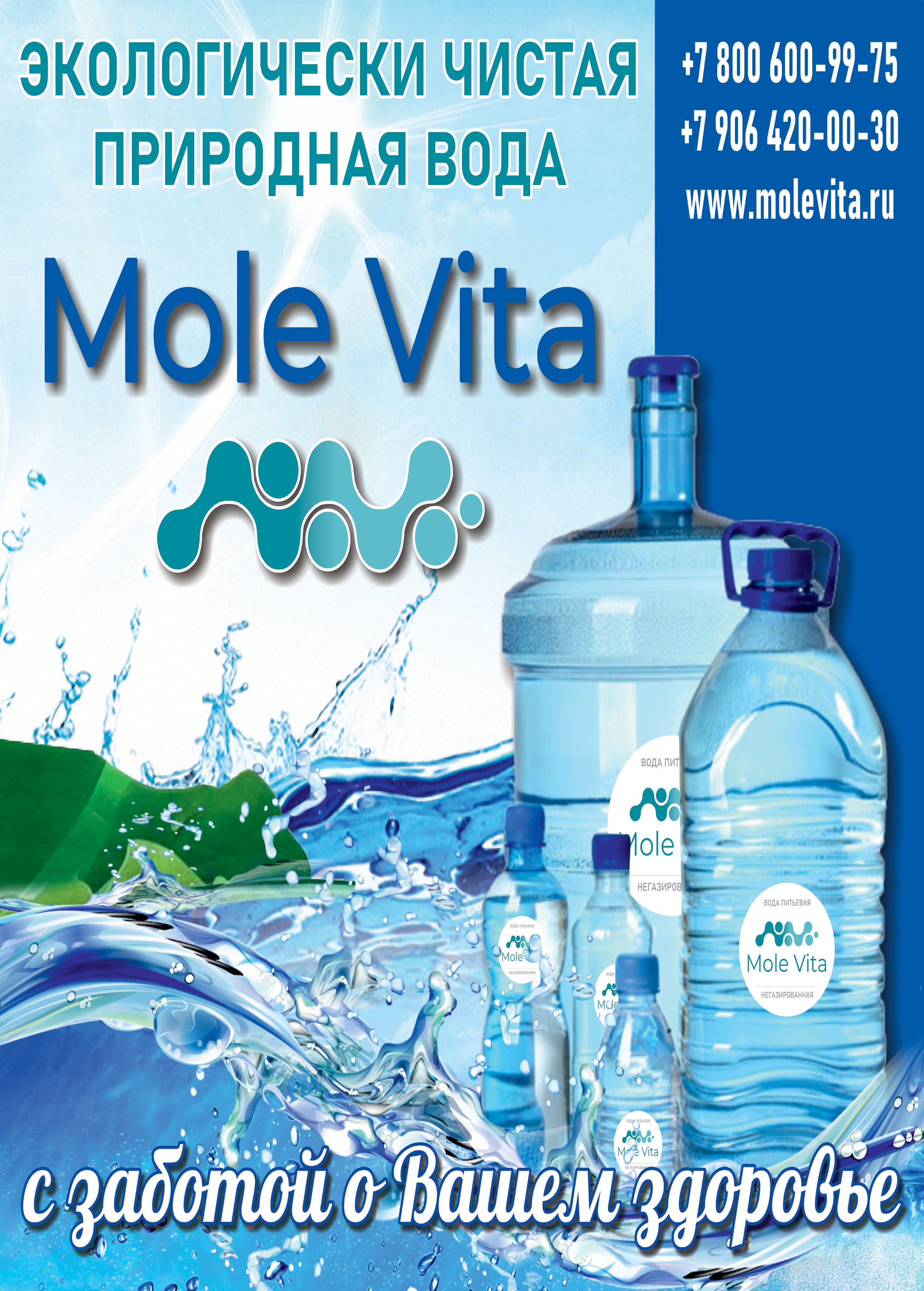 